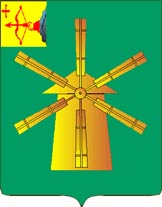                             КОНТРОЛЬНО-СЧЕТНАЯ КОМИССИЯКОТЕЛЬНИЧСКОГО МУНИЦИПАЛЬНОГО РАЙОНАИнформацияпо результатамконтрольного мероприятия«Проверка формирования и использования бюджетных ассигнований дорожного фонда муниципального образования Котельничский муниципальный район Кировской области и дорожных фондов муниципальных образований Котельничского района Кировской области» В ходе контрольного мероприятия установлено:Анализ  полноты нормативно-правовой базы, регулирующей дорожную деятельность в отношении автомобильных дорог общего  пользования местного значенияАдминистрация Котельничского района Кировской областиСогласно ст.15 Федерального закона от 06.10.2003 №131-ФЗ «Об общих принципах организации местного самоуправления в Российской Федерации» (далее – Закон №131-ФЗ) к вопросам местного значения муниципального района относится дорожная деятельность в отношении автомобильных дорог местного значения вне границ населенных пунктов в границах муниципального района, осуществление муниципального контроля за сохранностью автомобильных дорог местного значения вне границ населенных пунктов в границах муниципального района, и обеспечение безопасности дорожного движения на них, а также осуществление иных полномочий в области использования автомобильных дорог и осуществления дорожной деятельности в соответствии с законодательством Российской Федерации.Федеральным законом от 08.11.2007 № 257-ФЗ «Об автомобильных дорогах и о дорожной деятельности в Российской Федерации и о внесении изменений в отдельные законодательные акты Российской Федерации» (далее - Федеральный закон № 257-ФЗ) определены полномочия органов местного самоуправления в области использования автомобильных дорог и осуществления дорожной деятельности.В соответствии со статьей 15 Федерального закона № 257-ФЗ, осуществление дорожной деятельности в отношении автомобильных дорог местного значения обеспечивается  уполномоченными органами местного самоуправления. При проверке наличия нормативных правовых актов в части использования автомобильных дорог местного значения и осуществления дорожной деятельности установлено следующее.В соответствии с п.5 статьи 13 Федерального Закона №257 – ФЗ Перечень автомобильных дорог общего пользования местного значения, находящихся в муниципальной собственности муниципального образования Котельничский муниципальный район Кировской области утвержден решением Котельничской Думы от 25.09.2013 №176 (далее – Перечень дорог).Согласно Реестру автомобильных дорог общего пользования местного значения (далее – Реестр), находящихся в муниципальной собственности на 01.10.2017 числится 61 автомобильная дорога общего пользования протяженностью 319291,13 метров.По 3 автомобильным дорогам, протяженность которых составила 4490 метров, внесены сведения в единый государственный реестр прав на недвижимое имущество и сделок с ним, что подтверждают Свидетельства о государственной регистрации права.Следует отметить, что балансовая стоимость по автомобильным дорогам общего пользования местного значения: «Вятка» - Кузнецы протяженностью 340м, д. Шабалины – ул. Наймушины, г. Котельнич протяженностью 120м, автомобильная грунтовая дорога «Вятка» - д. Н. Водская протяженностью 2100м. в реестре автомобильных дорог отсутствует.Установлено несоответствие наименования автомобильной дороги указанной в Перечне дорог и Реестре автомобильных дорог: в Перечне дорог указано наименование автомобильная дорога общего пользования местного значения Котельнич – Пижма (Черная) протяженностью 41800м, в Реестре указано наименование автомобильная дорога общего пользования местного значения «Вятка» - Покровское – Черная протяженностью 41800м.Установлено несоответствие протяженности автомобильных дорог:  в Перечне дорог указано автомобильная дорога общего пользования местного значения Котельнич – Даровское - Молотниково протяженностью 2,400 км, в Реестре указана протяженность 2359м, «Вятка» - Юрьево в Перечне дорог протяженность 1,0 км, в реестре 0,91 м, «Котельнич – Ленинское – Деминская» в Перечне дорог протяженность 1,100 км, в реестре 1,22 м, в свидетельстве о государственной регистрации права указано 1,217 км.В соответствии с п.11 статьи 13 Федерального закона №257-ФЗ постановлением администрации Котельничского района от 30.12.2015 №653-а утверждены нормативы финансовых затрат на содержание, ремонт и капитальный ремонт автомобильных дорог общего пользования местного значения вне границ населенных пунктов в границах муниципального образования Котельничский муниципальный район и правила расчета финансовых затрат на ремонт и капитальный ремонт автомобильных дорог общего пользования местного значения вне границ населенных пунктов и искусственных сооружений на них в границах муниципального образования Котельничский муниципальный район Кировской области находящихся в муниципальной собственности муниципального образования Котельничский муниципальный район Кировской области.В нарушение ст.13. Федерального закона №257-ФЗ не утвержден порядок осуществления муниципального контроля за обеспечением сохранности автомобильных дорог местного значения.В нарушение ст.13.1 Федерального закона №257-ФЗ не осуществляется муниципальный контроль за обеспечением сохранности автомобильных дорог местного значения.В соответствии со ст.17,18 Федерального закона №257-ФЗ постановлением администрации Котельничского района от 21.07.2016 №368 утверждены Правила организации и проведения работ по ремонту и содержанию автомобильных дорог общего пользования местного значения и искусственных сооружений на них.Частями 2 и 3 ст.17 Федерального закона №257-ФЗ   предусмотрено, что порядок содержания автомобильных дорог устанавливается муниципальными правовыми актами. Классификация работ по содержанию автомобильных дорог устанавливается федеральным органом исполнительной власти, осуществляющим функции по выработке государственной политики и нормативно-правовому регулированию дорожного хозяйства.Постановлением администрации Котельничского района Кировской области от 08.09.2011 №410 утвержден Порядок ремонта и содержания автомобильных дорог общего пользования местного значения вне границ населенных пунктов в границах муниципального образования Котельничский муниципальный район, их участков и сооружений на них (далее – Порядок №410).В соответствии с частью 4 п.9 главы 4 приказа Минтранса России от 16.11.2012 №402 «Об утверждении классификации работ по капитальному ремонту, ремонту и содержанию автомобильных дорог» в состав прочих работ по содержанию автомобильных дорог входит паспортизация автомобильных дорог.Технический паспорт дороги является единственным документом технического учета дорог и дорожных сооружений, определяющим фактическое состояние автомобильной дороги на протяжении  всего срока ее службы, и необходим для осуществления полномочий органами местного самоуправления для обеспечения безопасности дорожного движения.В ходе проверки установлено, что автомобильные дороги, расположенные в границах муниципального образования являются автомобильными дорогами общего пользования и собственностью муниципального образования Котельничский муниципальный район Кировской области, паспортизация автомобильных дорог не производилась, технические паспорта на дороги отсутствуют (нарушения Федерального закона №131ФЗ «Об общих принципах организации местного самоуправления в РФ», Федерального закона от 08.11.2007 № 257-ФЗ «Об автомобильных дорогах и о дорожной деятельности в Российской Федерации и о внесении изменений в отдельные законодательные акты Российской Федерации»).Отсутствие технического паспорта препятствует надлежащему исполнению Федерального закона «О безопасности дорожного движения», Федерального закона №131-ФЗ «об общих принципах организации местного самоуправления в РФ».В соответствии с частью 7 статьи 13 Федерального закона №257-ФЗ к полномочиям органов местного самоуправления в области использования автомобильных дорог и осуществления дорожной деятельности относится определение размера вреда, причиняемого тяжеловесными транспортными средствами при движении по автомобильным дорогам местного значения.В целях реализации пункта 7 статьи 13 Федерального закона №257-ФЗ администрацией Котельничского района принято постановление от 26.08.2016 №410 «О возмещении вреда, причиняемого транспортными средствами, осуществляющими перевозки тяжеловесных грузов по автомобильным дорогам общего пользования местного значения, находящихся в муниципальной собственности муниципального образования Котельничский муниципальный район Кировской области» (далее – Постановление от 26.08.2016 №410), где определено, что администрация Котельничского района является уполномоченным органом на осуществление проверки соблюдения пользователями автомобильных дорог общего пользования местного значения весовых и габаритных параметров транспортных средств, на осуществление расчета, начисления и взимания платы в счет возмещения вреда в отношении автомобильных дорог, а также на осуществление выдачи специального разрешения на движение по автомобильным дорогам негабаритных транспортных средств. В нарушение части 7 статьи 13 Федерального закона №257-ФЗ, Постановления от 26.08.2016 №410 проверка соблюдения пользователями автомобильных дорог общего пользования весовых и габаритных параметров транспортных средств администрацией Котельничского района не проводится.В соответствии с частью 10 статьи 13 Федерального закона №257-ФЗ к полномочиям органов местного самоуправления в области использования автомобильных дорог и осуществления дорожной деятельности относится информационное обеспечение пользователей автомобильными дорогами общего пользования местного значения.В нарушение  части 10 статьи 13 Федерального закона №257-ФЗ  нормативный правовой акт по информационному обеспечению пользователей автомобильными дорогами общего пользования местного значения в администрации Котельничского района отсутствует.Сельские поселения Котельничского района Кировской области(Александровское, Биртяевское, Вишкильское, Ежихинское, Зайцевское, Карпушинское, Комсомольское, Котельничское, Красногорское, Макарьевское, Молотниковское, Морозовское, Покровское, Родичевское, Светловское, Спасское, Сретенское, Чистопольское, Юбилейное, Юрьевское)Федеральным законом от 08.11.2007 № 257-ФЗ «Об автомобильных дорогах и о дорожной деятельности в Российской Федерации и о внесении изменений в отдельные законодательные акты Российской Федерации» (далее - Федеральный закон № 257-ФЗ) определены полномочия органов местного самоуправления в области использования автомобильных дорог и осуществления дорожной деятельности.В соответствии со статьей 15 Федерального закона № 257-ФЗ, осуществление дорожной деятельности в отношении автомобильных дорог местного значения обеспечивается  уполномоченными органами местного самоуправления. Данные полномочия возложены на администрации поселений.Согласно статье 13 Федерального закона 257-ФЗ утверждение перечня автомобильных дорог относится к полномочиям органов местного самоуправления. В 20 сельских поселениях перечни автомобильных дорог общего пользования местного значения утверждены решениями сельских Дум.Согласно перечням автомобильных дорог общего пользования местного значения сельских поселений Котельничского района числятся автомобильные дороги общего пользования протяженностью 233,8 километров.Автомобильные дороги общего пользования не паспортизированы и не приняты в муниципальную собственность сельских поселений (нарушения Федерального закона №131ФЗ «Об общих принципах организации местного самоуправления в РФ», Федерального закона от 08.11.2007 № 257-ФЗ «Об автомобильных дорогах и о дорожной деятельности в Российской Федерации и о внесении изменений в отдельные законодательные акты Российской Федерации»).В нарушение главы 3,4 ст.31 Федерального закона от 21.07.1997 №122-ФЗ «О государственной регистрации прав на недвижимое имущество и сделок с ним» на  автомобильные дорог не зарегистрировано право собственности.В соответствии со ст.17,18 Федерального закона №257-ФЗ порядок содержания и ремонта автомобильных дорог устанавливаются нормативными правовыми актами Российской Федерации, нормативными правовыми актами субъектов Российской Федерации и муниципальными правовыми актами.В нарушение ст.17,18 Федерального закона №257-ФЗ порядок содержания и ремонта автомобильных дорог в 17 сельских поселениях (кроме Зайцевского, Чистопольского, Карпушинского)  не утвержден.К полномочиям органов местного самоуправления в соответствии с пунктом 11 статьи 13  Федерального закона 257-ФЗ относится утверждение нормативов финансовых затрат на капитальный ремонт, ремонт, содержание автомобильных дорог местного значения и правил расчета размера ассигнований местного бюджета на указанные цели.В нарушение пункта 11 статьи 13  Федерального закона 257-ФЗ нормативы финансовых затрат на капитальный ремонт, ремонт, содержание автомобильных дорог местного значения и правила расчета размера ассигнований местного бюджета на указанные цели 19 сельскими поселениями (кроме Зайцевского) не утверждены.В соответствии с положениями статьи 13.1 Федерального закона 257-ФЗ  в 20 сельских поселениях утверждены административные регламенты осуществления муниципального контроля за обеспечением сохранности автомобильных дорог местного значения, расположенных в границах сельских поселений.В соответствии с п.7 части 1 статьи 13 Федерального закона №257-ФЗ к полномочиям органов местного самоуправления в области использования автомобильных дорог и осуществления дорожной деятельности относится определение размера вреда, причиняемого тяжеловесными транспортными средствами при движении по автомобильным дорогам местного значения.В нарушение п.7 части 1 статьи 13 Федерального закона №257-ФЗ в 18 сельских поселениях (кроме Зайцевского, Карпушинское) не утвержден нормативный правовой акт по определению размера вреда, причиняемого тяжеловесными транспортными средствами при движении по автомобильным дорогам местного значения.Анализ  планирования дорожной деятельности. Соблюдение требований статьи 14 Федерального закона от 08.11.2007 № 257-ФЗ. Наличие, качество и своевременность актуализации соответствующих программ. Полнота выполнения годового плана дорожных работ.Администрация Котельничского района Кировской областиВ соответствии со ст.14 Федерального закона №257-ФЗ планирование дорожной деятельности осуществляется  органами местного самоуправления на основании документов территориального планирования, подготовка и утверждение которых осуществляются в соответствии с Градостроительным кодексом РФ, нормативов финансовых затрат на капитальный ремонт, ремонт,  содержание автомобильных дорог и оценки транспортно - эксплуатационного состояния автомобильных дорог, долгосрочных целевых программ.В соответствии со ст. 5,12 Федерального закона от 10.12.1995 №196-ФЗ «О безопасности дорожного движения» обеспечение безопасности дорожного движения осуществляется посредством установления полномочий и ответственности, в том числе органов местного самоуправления. Ремонт и содержание  дорог должны обеспечивать безопасность дорожного движения.    Соответствие состояния дорог правилам, стандартам, техническим нормам и другим нормативным документам, относящимся к обеспечению  безопасности дорожного движения, удостоверяется актами контрольных осмотров либо обследований дорог, проводимых с участием соответствующих органов исполнительной власти.Согласно п.2.3. Порядка №410 основными документами, разрабатываемыми при планировании дорожных работ являются:- перспективный финансовый план (перечень) работ – базовый документ, который разрабатывается муниципальным заказчикам дорожных работ;- годовой план (перечень) работ, который разрабатывается на основе конкретизации и уточнения перспективного финансового плана (перечня) работ на соответствующий финансовый год.В нарушение  Порядка №410 перспективные финансовые планы (перечни) работ и годовые планы (перечни) работ в администрации Котельничского района отсутствуют.       Сельские поселения Котельничского района Кировской областиНа основании Федеральных законов от 08.11.2007 №257-ФЗ «Об автомобильных дорогах и дорожной деятельности в Российской Федерации и о внесении изменений в отдельные законодательные акты Российской Федерации», от 10.12.1995 №196-ФЗ «О безопасности дорожного движения», от 06.10.2003 131-ФЗ «Об общих принципах организации местного самоуправления в Российской Федерации», постановления Правительства Кировской области от 28.12.2012 №189/833 «Об утверждении государственной программы Кировской области «Развитие транспортной системы на 2013-2020 годы», постановления Правительства Кировской области от 22.12.2015  №75/852 «О внесении изменений в постановление Правительства Кировской области от 28.12.2012 №189/833», в соответствии с уставами муниципальных образований Котельничского района во всех сельских поселениях Котельничского района разработаны и утверждены муниципальные программы развития транспортной инфраструктуры.Оценка соответствия автомобильных дорог нормативным требованиям по транспортно-эксплуатационным показателям. Выполнение требований Порядка проведения оценки технического состояния автомобильных дорог, утвержденного приказом Минтранса России от 27.08.2009 №150.Администрация Котельничского района Кировской областиПунктом 3 Порядка проведения оценки технического состояния автомобильных дорог, утвержденного Приказом Минтранса России от 07.08.2009 №150 (далее – Порядок Минтранса России №150), оценка технического состояния автомобильных дорог в отношении автомобильных дорог общего пользования местного значения проводится органом местного самоуправления в области использования автомобильных дорог и осуществления дорожной деятельности.Принято постановление главы администрации от 28.01.2015 №29 «О проведении обследования автомобильных дорог общего пользования местного значения, находящихся в муниципальной собственности муниципального образования Котельничский муниципальный район Кировской области».Согласно п.3 Правил организации и проведения работ по ремонту и содержанию автомобильных дорог общего пользования местного значения вне границ населенных пунктов в границах Котельничского муниципального района Кировской области, утвержденных постановлением администрации Котельничского района Кировской области от 21.07.2016 №368 (далее – Правила №368) оценка технического состояния автомобильных дорог проводится в порядке, утвержденном приказом Минтранса России от 07.08.2009 №150 «О порядке проведения оценки технического состояния автомобильных дорог».Согласно п.1 постановления главы администрации Котельничского района от 28.01.2015 №29 «О проведении обследования автомобильных дорог общего пользования местного значения, находящихся в муниципальной собственности муниципального образования Котельничский муниципальный район Кировской области» обследование автомобильных дорог с целью определения их эксплуатационного состояния и обеспечения безопасности дорожного движения следует провести с 28.01.2015 по 01.03.2015, с 15.05.2015 по 15.07.2015, с 10.08.2015 по 01.09.2015.В ходе проверки представлены акты оценки технического состояния автомобильных дорог в отношении автомобильных дорог общего пользования местного значения находящихся в муниципальной собственности муниципального образования Котельничский муниципальный район Кировской области от 15.05.2015,от 13.05.2016, 30.08.2016.В нарушение приказа Минтранса России от 07.08.2009 №150 «О порядке проведения оценки технического состояния автомобильных дорог», п.3  Правил №368 акты технического состояния автомобильных дорог в отношении автомобильных дорог общего пользования местного значения находящиеся в муниципальной собственности не содержат конкретной информации:по составу и периодичности работ по определению соответствия комплекса характеристик технического уровня автомобильной дороги и ее эксплуатационного состояния, обеспечивающего требуемые потребительские свойства автомобильной дороги, полученного на основании результатов комплекса работ по обследованию, сбору и анализу информации о параметрах, характеристиках и условиях функционирования автомобильной дороги, о наличии повреждений ее элементов и причин их появления, о характеристиках транспортных потоков, требованиям технических регламентов; на каких участках конкретной автомобильной дороги имеются выявленные недостатки.В нарушение ст.14 Федерального закона №257-ФЗ, Порядка Минтранса России №150 оценка транспортно - эксплуатационного состояния автомобильных дорог в 2014 году не проводилась.Согласно п.4 Правил по результатам оценки технического состояния автомобильных дорог, а также с учетом анализа аварийности администрация Котельничского района осуществляет формирование плана разработки проектов или сметных расчетов.Администрацией Котельничского района с привлечением подрядных организаций составляются локальные ресурсные сметные расчеты.Оценка наличия и соответствия законодательству нормативных правовых актов о создании дорожного фонда и об утверждении порядка формирования и использования бюджетных ассигнований дорожного фонда.Администрация Котельничского района Кировской областиВ соответствии с п.5 ст.179.4 Бюджетного кодекса  РФ решением Котельничской районной Думы от 30.10.2013 №181 «О создании районного дорожного фонда» (далее – Дорожный фонд) создан Дорожный фонд Котельничского района и утвержден Порядок формирования и использования бюджетных ассигнований муниципального дорожного фонда Котельничского района (с измен. от 25.11.2015 №356) (далее – Порядок).Частью 3 Порядка установлено, что объем бюджетных ассигнований муниципального дорожного фонда утверждается решением Котельничской районной Думы о бюджете на очередной финансовый год (очередной финансовый год и плановый период) в размере прогнозируемого объема доходов бюджета Котельничского района.Частью 4 Порядка установлены направления на финансовое обеспечение деятельности по проектированию, строительству, реконструкции, капитальному ремонту, ремонту, паспортизации и оценки уязвимости объектов  и содержанию автомобильных дорог общего пользования местного значения Котельничского района.Решением районной Думы от 25.11.2015 №356 «О внесении изменений в Порядок формирования и использования бюджетных ассигнований муниципального дорожного фонда Котельничского района Кировской области» внесены изменения в часть 4 Порядка. Бюджетные ассигнования муниципального дорожного фонда Котельничского района направляются на финансовое обеспечение деятельности по: капитальному ремонту и ремонту автомобильных дорог общего пользования местного значения вне границ населенных пунктов и искусственных сооружений на них; содержанию автомобильных дорог общего пользования; строительству и реконструкции, обустройству, инвентаризации, паспортизации, диагностике, обследованию, разработке проектов организации дорожного движения, проведения кадастровых работ, регистрации прав в отношении земельных участков, занимаемых автомобильными дорогами; выполнению мероприятий в рамках проекта по поддержке местных инициатив; оплате налогов, сборов и прочих обязательных платежей в связи с осуществлением дорожной деятельности; оплате за проведение работ по оценке уязвимости объектов транспортной инфраструктуры от актов незаконного вмешательства; оплате за проведение работ по разработке и реализации мер по обеспечению транспортной безопасности; выполнению мероприятий по реализации мер, направленных на обеспечение транспортной безопасности категорийных объектов транспортной инфраструктуры, в отношении которых проведена оценка уязвимости и разработаны планы по обеспечению транспортной безопасности.Сельские поселения Котельничского района Кировской областиВ соответствии со статьей 179.4 Бюджетного кодекса  РФ,  Федеральным законом от 08.11.2007 № 257-ФЗ «Об автомобильных дорогах и о дорожной деятельности в Российской Федерации и о внесении изменений в отдельные законодательные акты Российской Федерации», руководствуясь уставами муниципальных образований Котельничского района,  решениями сельских Дум во всех сельских поселениях Котельничского района с 01.01.2014 созданы Дорожные фонды и утверждены Порядки формирования и использования бюджетных ассигнований муниципальных дорожных фондов.Анализ прогнозируемых и фактических поступлений доходов, учитываемых при формировании дорожных фондов.Администрация Котельничского района Кировской областиВ анализируемом периоде дорожный фонд сформирован  в разрезе следующих источников:Представленная таблица свидетельствует об увеличении средств на содержание и ремонт автомобильных дорог общего пользования местного значения в основном за счет выделяемой субсидии из областного бюджета.                Из собираемых доходов местного бюджета  по подакцизным товарам (бензин, дизельное топливо) средства используются в порядке софинансирования, а также  на дополнительное содержание автомобильных дорог (ямочный ремонт).Анализ полноты формирования и использования бюджетных ассигнований дорожных фондов. Проверка соблюдения требований бюджетного законодательства при формировании бюджетных ассигнований дорожных фондовАдминистрация Котельничского района Кировской областиРешением Думы от 10.12.2013 №192 «О бюджете Котельничского муниципального района на 2014 год и плановый период 2015-2016 гг» (первоначальная редакция) утвержден объем бюджетных ассигнований дорожного фонда на 2014 год в размере 24341,3 тыс.рублей.Решением Думы от 19.12.2014 №268 «О внесении изменений в решение 
Котельничской районной Думы от 19.12.2014 №200 «О бюджете Котельничского муниципального района на 2014 год и плановый период 2015-2016 годов» (последняя редакция) утвержден объем бюджетных ассигнований дорожного фонда на 2014 год в размере 21972,59 тыс.рублей.Решением Думы от 19.12.2014 №267 «О бюджете Котельничского муниципального района на 2015 год и плановый период 2016-2017 годов» (первоначальная редакция) утвержден объем бюджетных ассигнований дорожного фонда на 2015 год в размере 26444,6 тыс.рублей.Решением Думы от 28.12.2015 №366 «О внесении изменений в решение 
Котельничской районной Думы от 19.12.2014 №267 «О бюджете Котельничского муниципального района на 2015 год и плановый период 2016-2017 годов»» (последняя редакция) утвержден объем бюджетных ассигнований дорожного фонда на 2014 год в размере 30405,3 тыс.рублей.Решением Думы от 15.12.2015 №361 «О бюджете Котельничского муниципального района на 2016 год» (первоначальная редакция) утвержден объем бюджетных ассигнований дорожного фонда на 2016 год в размере 28236,4 тыс.рублей.Решением Думы от 28.12.2016 №366 О внесении изменений в решение 
Котельничской районной Думы от 15.12.2015 №361 «О бюджете Котельничского муниципального района на 2016 год» (последняя редакция) утвержден объем бюджетных ассигнований дорожного фонда на 2016 год в размере 29988,25 тыс. рублей.Решением Думы от 19.12.2016 №56 О бюджете Котельничского муниципального района на 2017 год и на плановый период 2018 и 2019 годов (первоначальная редакция) утвержден объем бюджетных ассигнований дорожного фонда на 2017 год в размере 33153 тыс.рублей.Выводы:Котельничский муниципальный район1. В реестре автомобильных дорог отсутствует балансовая стоимость по автомобильным дорогам общего пользования местного значения: «Вятка» - Кузнецы протяженностью 340м, д. Шабалины – ул. Наймушины, г. Котельнич протяженностью 120м, автомобильная грунтовая дорога «Вятка» - д. Н. Водская протяженностью 2100м.Установлено несоответствие наименования автомобильной дороги указанной в Перечне дорог и Реестре автомобильных дорог: в Перечне дорог указано наименование автомобильная дорога общего пользования местного значения Котельнич – Пижма (Черная) протяженностью 41800м, в Реестре указано наименование автомобильная дорога общего пользования местного значения «Вятка» - Покровское – Черная протяженностью 41800м.В нарушение п.5 статьи 179.4 Бюджетного кодекса Российской Федерации не проводилось увеличение ассигнований дорожного фонда в 2016 году на сумму неиспользованных ассигнований в предыдущем, не вносились изменения в объем бюджетных ассигнований дорожного фонда на разницу между запланированным объемом средств и поступившим на сумму 536 тыс.рублей.В нарушение постановления администрации Котельничского района от 30.12.2015 №653-а «Нормативы финансовых затрат на содержание, ремонт и капитальный ремонт автомобильных дорог общего пользования местного значения вне границ населенных пунктов в границах муниципального образования Котельничский муниципальный район и правила расчета финансовых затрат на ремонт и капитальный ремонт автомобильных дорог общего пользования местного значения вне границ населенных пунктов и искусственных сооружений на них в границах муниципального образования Котельничский муниципальный район Кировской области находящихся в муниципальной собственности муниципального образования Котельничский муниципальный район Кировской области» расчет норматива финансовых затрат не производился.В нарушение п.1 части 1 ст.13. Федерального закона №257-ФЗ не утвержден порядок осуществления муниципального контроля за обеспечением сохранности автомобильных дорог местного значения.В нарушение ст.13.1 Федерального закона №257-ФЗ не осуществляется муниципальный контроль за обеспечением сохранности автомобильных дорог местного значения.Паспортизация автомобильных дорог не производилась, технические паспорта на дороги отсутствуют (нарушения Федерального закона №131ФЗ «Об общих принципах организации местного самоуправления в РФ», Федерального закона от 08.11.2007 № 257-ФЗ «Об автомобильных дорогах и о дорожной деятельности в Российской Федерации и о внесении изменений в отдельные законодательные акты Российской Федерации»).В нарушение главы 3,4 ст.31 Федерального закона от 21.07.1997 №122-ФЗ «О государственной регистрации прав на недвижимое имущество и сделок с ним» на 58 автомобильных дорог администрацией района не зарегистрировано право собственности.В нарушение п.7 части 1 статьи 13 Федерального закона №257-ФЗ, Постановления от 26.08.2016 №410 проверка соблюдения пользователями автомобильных дорог общего пользования весовых и габаритных параметров транспортных средств администрацией Котельничского района не проводится.В нарушение  п.10 части 1 статьи 13 Федерального закона №257-ФЗ  нормативный правовой акт по информационному обеспечению пользователей автомобильными дорогами общего пользования местного значения в администрации Котельничского района отсутствует.В нарушение  Порядка №410 перспективные финансовые планы (перечни) работ и годовые планы (перечни) работ в администрации Котельничского района отсутствуют.       В нарушение приказа Минтранса России от 07.08.2009 №150 «О порядке проведения оценки технического состояния автомобильных дорог», п.3  Правил №368 акты технического состояния автомобильных дорог в отношении автомобильных дорог общего пользования местного значения находящиеся в муниципальной собственности не содержат конкретной информации:по составу и периодичности работ по определению соответствия комплекса характеристик технического уровня автомобильной дороги и ее эксплуатационного состояния, обеспечивающего требуемые потребительские свойства автомобильной дороги, полученного на основании результатов комплекса работ по обследованию, сбору и анализу информации о параметрах, характеристиках и условиях функционирования автомобильной дороги, о наличии повреждений ее элементов и причин их появления, о характеристиках транспортных потоков, требованиям технических регламентов;на каких участках конкретной автомобильной дороги имеются выявленные недостатки.В нарушение ст.14 Федерального закона №257-ФЗ, Порядка Минтранса России №150 оценка транспортно - эксплуатационного состояния автомобильных дорог в 2014 году не проводилась.В нарушение п.5 статьи 179.4 Бюджетного кодекса Российской Федерации не проводилось увеличение ассигнований дорожного фонда в 2016 году на сумму неиспользованных ассигнований в предыдущем, не вносились изменения в объем бюджетных ассигнований дорожного фонда на разницу между запланированным объемом средств и поступившим на сумму 536 тыс.рублей.Ремонт автодороги Спицыны - Ковровы  не выполнен. Расходование бюджетных средств на невостребованную проектную сметную документацию составило 2,0 тыс. рублей, что привело к неэффективному использованию бюджетных средств.В нарушение статьи 34 Бюджетного кодекса Российской Федерации допущено неэффективное расходование бюджетных средств на подготовку в дальнейшем невостребованной проектной документации на сумму  2,0 тысячи рублей.Локальные ресурсные сметные расчеты не подписаны составителем.В актах оценки допустимого уровня содержания автодорог не прописаны объемы и место проведения   выполненных работ, что позволяет сделать вывод об отсутствии надлежащего муниципального контроля за содержанием автомобильных дорог.В нарушение п.13 Основных положений по допуску транспортных средств к эксплуатации и обязанности должностных лиц по обеспечению безопасности дорожного движения, утвержденных постановлением Правительства Российской Федерации от 23.10.1993 №1090 «О правилах дорожного движения» на асфальтобетонном покрытии проезжей части дороги имеются выбоины, размеры которых составляют:        длина 142см, ширина 93см, глубина 12см;длина 233см, ширина 105см, глубина 6 см, что превышает предельные                                  размеры р.3 п.3.1. п.п.3.1.1, 3.1.2 ГОСТ Р 50597-93.Сельские поселения Котельничского районаАвтомобильные дороги общего пользования не паспортизированы и не приняты в муниципальную собственность сельских поселений (нарушения Федерального закона №131ФЗ «Об общих принципах организации местного самоуправления в РФ», Федерального закона от 08.11.2007 № 257-ФЗ «Об автомобильных дорогах и о дорожной деятельности в Российской Федерации и о внесении изменений в отдельные законодательные акты Российской Федерации»).В нарушение главы 3,4 ст.31 Федерального закона от 21.07.1997 №122-ФЗ «О государственной регистрации прав на недвижимое имущество и сделок с ним» на  автомобильные дорог не зарегистрировано право собственности.В нарушение ст.17,18 Федерального закона №257-ФЗ порядок содержания и ремонта автомобильных дорог в 17 сельских поселениях (кроме Зайцевского, Чистопольского, Карпушинского)  не утвержден.В нарушение пункта 11 статьи 13  Федерального закона 257-ФЗ нормативы финансовых затрат на капитальный ремонт, ремонт, содержание автомобильных дорог местного значения и правила расчета размера ассигнований местного бюджета на указанные цели 19 сельскими поселениями (кроме Зайцевского) не утверждены.В нарушение п.7 части 1 статьи 13 Федерального закона №257-ФЗ в 18 сельских поселениях (кроме Зайцевского, Карпушинское) не утвержден нормативный правовой акт по определению размера вреда, причиняемого тяжеловесными транспортными средствами при движении по автомобильным дорогам местного значения.В нарушение п.5 статьи 179.4 Бюджетного кодекса Российской Федерации занижение объема бюджетных ассигнований дорожных фондов сельских поселений составило:В 2014 году – 101,3 тыс.рублей (Биртяевское, Макарьевское, Молотниковское);В 2015 году – 350,1 тыс.рублей (Биртяевское, Зайцевское, Карпушинское, Комсомольское, Котельничское, Молотниковское, Морозовское, Светловское, Сретенское, Чистопольское, Юбилейное, Юрьевское);В 2016 году – 381,5 тыс.рублей (Биртяевское, Ежихинское, Карпушинское, Красногорское, Макарьевское, Молотниковское,  Покровское, Спасское, Сретенское, Юбилейное, Юрьевское).2. В адрес главы Котельничского муниципального района и глав сельских поселений Котельничского района направлены представления об устранении причин и условий выявленных нарушений.Председатель контрольно-счетной комиссии Котельничского муниципального района                                                                       Т.Г.Козлова20162016На 01.07.2017На 01.07.2017планфактпланфактАкцизы по подакцизным товарам (продукции),производимым на территории Российской Федерации5183,75670,443162161,3Субсидия из областного бюджета на осуществление дорожной деятельности в отношении автомобильных дорог общего пользования2283017216,334188,19559,8Прочие субсидии из областного бюджета (ППМИ)690,5690,5Решением Думы от 21.06.2017 №99 «О внесении изменений в решение 
Котельничской районной Думы от 19.12.2016 № 56 «О бюджете Котельничского муниципального района на 2017 год и на плановый период 2018 и 2019 годов»» (последняя редакция) утвержден объем бюджетных ассигнований дорожного фонда на 2017 год в размере 39728,89 тыс.рублей.Объем бюджетных ассигнований муниципального дорожного фонда Котельничского района утверждается на очередной финансовый год (очередной финансовый год и плановый период) в размере не менее прогнозируемого объема доходов бюджета от:-акцизов на автомобильный бензин, прямогонный бензин, дизельное топливо, моторные масла для дизельных и (или) карбюраторных (инжекторных) двигателей, производимые на территории Российской Федерации, подлежащих зачислению в местный бюджет;-использования имущества, входящего в состав автомобильных дорог общего пользования местного значения;-платы за оказание услуг по присоединению объектов дорожного сервиса к автомобильным дорогам общего пользования местного значения Котельничского района;-денежных средств, поступающих в местный бюджет, от уплаты неустоек (штрафов, пеней), а также от возмещения убытков муниципального заказчика, взысканных в установленном порядке в связи с нарушением исполнителем (подрядчиком) условий муниципального контракта или иных договоров, финансируемых за счет средств муниципального дорожного фонда Котельничского района, или в  связи с уклонением от заключения таких контрактов или иных договоров;-поступлений в виде субсидий, субвенций из бюджетов бюджетной системы Российской Федерации на финансовое обеспечение дорожной деятельности в отношении автомобильных дорог общего пользования местного значения Котельничского района;-безвозмездных поступлений от физических и юридических лиц на финансовое обеспечение дорожной деятельности, в том числе добровольных пожертвований, в отношении автомобильных дорог общего пользования местного значения Котельничского района;-платы в счет возмещения вреда, причиняемого транспортными средствами, осуществляющими перевозки тяжеловесных грузов по автомобильным дорогам общего пользования местного значения Котельничского района;-денежных средств,  внесенных участником конкурса или аукциона, проводимых в целях заключения муниципального контракта, финансируемого за счет средств муниципального дорожного фонда Котельничского района, в качестве обеспечения заявки на участие в таком конкурсе или аукционе в случае уклонения участника конкурса или аукциона от заключения такого контракта и в иных случаях, установленных законодательством Россйской Федерации.Бюджетные ассигнования муниципального дорожного фонда, не использованные в текущем финансовом году, направляются на увеличение бюджетных ассигнований муниципального дорожного фонда в очередном финансовом году.Анализ формирования бюджетных ассигнований дорожного фонда за 2014-2017 годы приведен в таблице (Приложение 1). По результатам анализа полноты формирования бюджетных ассигнований дорожного фонда установлено:- в 2015 году увеличены ассигнования дорожного фонда за счет неиспользованных в предыдущем финансовом году ассигнований в сумме 1351 тыс. рублей, следовало увеличить на 531,4 тыс.рублей. Разница составила - 819,6 тыс.рублей; - в 2016 году  увеличены ассигнования дорожного фонда за счет неиспользованных в предыдущем финансовом году ассигнований в сумме 997,1 тыс.рублей, следовало 997,1 тыс.рублей. За счет разницы между фактическими и плановыми доходами в предыдущем году  в сумме 286,9 тыс.рублей, следовало 822,9 тыс.рублей, разница составила 536 тыс.рублей;  -в 2017 году увеличены ассигнования дорожного фонда за счет неиспользованных в предыдущем финансовом году ассигнований в сумме 1224,8 тыс.рублей, следовало 1508,4 тыс.рублей, разница составила 283,6 тыс.рублей.Таким образом, в нарушение п.5 статьи 179.4 Бюджетного кодекса Российской Федерации не проводилось увеличение ассигнований дорожного фонда в 2016 году на сумму неиспользованных ассигнований в предыдущем, не вносились изменения в объем бюджетных ассигнований дорожного фонда на разницу между запланированным объемом средств и поступившим на сумму 536 тыс.рублей.Сельские поселения Котельничского района Кировской областиРешениями сельских Дум о бюджете сельских поселений на 2014 год и плановый период 2015-2016 годы утверждены объемы бюджетных ассигнований дорожных фондов на 2014 год в размере 1952,6 тыс.рублей.Решениями сельских Дум о бюджете сельских поселений на 2015 год и плановый период 2016-2017 годов утверждены объемы бюджетных ассигнований дорожных фондов на 2015 год в размере 2534,3 тыс.рублей.Решениями сельских Дум о бюджете сельских поселений на 2016 год утверждены объемы бюджетных ассигнований дорожных фондов на 2016 год в размере 3694,3 тыс.рублей.Решениями сельских Дум о бюджете сельских поселений на 2017 год и на плановый период 2018 и 2019 годов утверждены объемы бюджетных ассигнований дорожных фондов на 2017 год в размере  5562,2 тыс.рублей.Бюджетные ассигнования муниципального дорожного фонда, не использованные в текущем финансовом году, направляются на увеличение бюджетных ассигнований муниципального дорожного фонда в очередном финансовом году.Анализ формирования бюджетных ассигнований дорожных фондов сельских поселений за 2014-2017 годы приведен в таблицах (Приложение 2). По результатам анализа полноты формирования бюджетных ассигнований дорожных фондов сельских поселений установлено:Александровское сельское поселение- в 2016 году  увеличены ассигнования дорожного фонда за счет неиспользованных в предыдущем финансовом году ассигнований в сумме 2,0 тыс.рублей, следовало-2,0 тыс.рублей;  -в 2017 году увеличены ассигнования дорожного фонда за счет разницы между фактическими и плановыми доходами в предыдущем году  в сумме 10,9 тыс.рублей, следовало 10,9 тыс.рублей;  Биртяевское сельское поселение-    в 2014 году  бюджетные ассигнования дорожного фонда утверждены в размере менее прогнозируемого объема установленных решением о бюджете доходов на 16,6 тыс.рублей: утверждены бюджетные ассигнования в сумме 214 тыс.рублей, следовало 230,6 тыс.рублей.- в 2015 году бюджетные ассигнования дорожного фонда утверждены в размере менее прогнозируемого объема установленных решением о бюджете доходов на 40,1 тыс.рублей: утверждены бюджетные ассигнования в сумме 214,4 тыс.рублей, следовало 254,5 тыс.рублей, не увеличены ассигнования дорожного фонда за счет неиспользованных в предыдущем финансовом году ассигнований в сумме 12,4 тыс. рублей, за счет разницы между фактическими и плановыми доходами в предыдущем году  в сумме 24 тыс.рублей Разница составила 76,5 тыс.рублей; - в 2016 году бюджетные ассигнования дорожного фонда утверждены в размере менее прогнозируемого объема установленных решением о бюджете доходов на 90,4 тыс.рублей: утверждены бюджетные ассигнования в сумме 326,3 тыс.рублей, следовало 416,7 тыс.рублей, не увеличены ассигнования дорожного фонда за счет неиспользованных в предыдущем финансовом году ассигнований в сумме 10,1 тыс. рублей, за счет разницы между фактическими и плановыми доходами в предыдущем году  в сумме 8,6 тыс.рублей Разница составила 109,1 тыс.рублей; -в 2017 году увеличены ассигнования дорожного фонда за счет неиспользованных в предыдущем финансовом году ассигнований в сумме 195,9 тыс.рублей, следовало 12,7 тыс.рублей. Вишкильское сельское поселение-в  2015 году увеличены ассигнования дорожного фонда, не использованные в предыдущем году, скорректированные на разницу между фактическими и плановыми доходами в предыдущем году в сумме 1,1 тыс.рублей, следовало 1,1 тыс.рублей.-в 2016 году увеличены ассигнования дорожного фонда, не использованные в предыдущем году в сумме 14,3 тыс.рублей, следовало 14,3 тыс.рублей; увеличены ассигнования дорожного фонда за счет разницы между фактическими и плановыми доходами в предыдущем году  в сумме 7,6 тыс.рублей, следовало 7,6 тыс.рублей;  -в 2017 году увеличены ассигнования дорожного фонда, не использованные в предыдущем году в сумме 53,7 тыс.рублей, следовало 53,7 тыс.рублей, увеличены ассигнования дорожного фонда за счет разницы между фактическими и плановыми доходами в предыдущем году  в сумме 5,8 тыс.рублей, следовало 5,9 тыс.рублей, разница 0,1 тыс.рублей. Ежихинское сельское поселение-    в 2015 году  увеличены ассигнования дорожного фонда за счет неиспользованных в предыдущем финансовом году ассигнований в сумме 73,8 тыс.рублей, следовало-71,3 тыс.рублей;  Разница -2,5 тыс.рублей. - в 2016 году  увеличены ассигнования дорожного фонда за счет неиспользованных в предыдущем финансовом году ассигнований в сумме 146,6 тыс.рублей, следовало-146,6 тыс.рублей;  за счет разницы между фактическими и плановыми доходами в предыдущем финансовом году следовало увеличить ассигнования в сумме 2,5 тыс.рублей, фактически ассигнования не увеличены.-в 2017 году увеличены ассигнования дорожного фонда за счет неиспользованных в предыдущем финансовом году ассигнований в сумме 220,5 тыс.рублей, следовало-220,5 тыс.рублей;  увеличены ассигнования дорожного фонда за счет разницы между фактическими и плановыми доходами в предыдущем году  в сумме 27,4 тыс.рублей, следовало 27,4 тыс.рублей;  Зайцевское сельское поселение- в 2015 году увеличены ассигнования дорожного фонда за счет неиспользованных в предыдущем финансовом году ассигнований в сумме 7,8 тыс. рублей, следовало увеличить на 18,2 тыс.рублей. Разница составила -9,7 тыс.рублей; - в 2016 году  увеличены ассигнования дорожного фонда за счет неиспользованных в предыдущем финансовом году ассигнований в сумме 36,1 тыс.рублей, следовало 26,4 тыс.рублей. Разница 9,7 тыс.рублей. За счет разницы между фактическими и плановыми доходами в предыдущем году  в сумме 5,2 тыс.рублей, следовало 5,2 тыс.рублей;  -в 2017 году увеличены ассигнования дорожного фонда за счет неиспользованных в предыдущем финансовом году ассигнований в сумме 14,4 тыс.рублей, следовало 14,4 тыс.рублей. За счет разницы между фактическими и плановыми доходами в предыдущем году  в сумме 14,3 тыс.рублей, следовало 14,3 тыс.рублей;  Карпушинское сельское поселение- в 2015 году бюджетные ассигнования дорожного фонда утверждены в размере менее прогнозируемого объема установленных решением о бюджете доходов на 3,3 тыс.рублей: утверждены бюджетные ассигнования в сумме 171,4 тыс.рублей, следовало 174,7 тыс.рублей, не увеличены ассигнования дорожного фонда за счет неиспользованных в предыдущем финансовом году ассигнований, скорректированных на разницу между фактическими и плановыми доходами в предыдущем году в сумме 6,9 тыс. рублей. Разница составила 10,2 тыс.рублей; - в 2016 году  увеличены ассигнования дорожного фонда за счет разницы между фактическими и плановыми доходами в предыдущем году  в сумме 1,4 тыс.рублей, следовало 7,9 тыс.рублей. Разница составила 6,5 тыс.рублей; -в 2017 году увеличены ассигнования дорожного фонда за счет неиспользованных в предыдущем финансовом году ассигнований в сумме 28,5 тыс.рублей, следовало 30,4 тыс.рублей, увеличены ассигнования дорожного фонда за счет разницы между фактическими и плановыми доходами в предыдущем году  в сумме 59,7 тыс.рублей, следовало 59,7 тыс.рублей. Котельничское сельское поселениеАнализ формирования дорожного фонда за 2014-2017 годы приведен в таблице (Приложение 1). Из таблицы видно, что-   в 2015 году увеличены ассигнования дорожного фонда  за счет неиспользованных в предыдущем финансовом году ассигнований , скорректированных на разницу между фактическими и плановыми доходами предыдущего года в сумме 27,4 тыс.рублей, следовало 36,5 тыс.рублей.  Разница 9,1 тыс.рублей.- в 2016 году  увеличены ассигнования дорожного фонда за счет неиспользованных в предыдущем финансовом году ассигнований в сумме 13,1 тыс.рублей, следовало-9,4 тыс.рублей, разница -3,7 тыс.рублей; за счет разницы между фактическими и плановыми доходами предыдущего года в сумме 2,7 тыс.рублей, следовало 2,7 тыс.рублей.  -в 2017 году увеличены ассигнования дорожного фонда за счет неиспользованных в предыдущем финансовом году ассигнований в сумме 14,1 тыс.рублей, следовало-8,7 тыс.рублей, разница -5,4 тыс.рублей; за счет разницы между фактическими и плановыми доходами предыдущего года в сумме 23 тыс.рублей, следовало 23 тыс.рублей.  Комсомольское сельское поселениеАнализ формирования дорожного фонда за 2014-2017 годы приведен в таблице (Приложение 1). Из таблицы видно, что- в 2015 году  увеличены ассигнования дорожного фонда за счет неиспользованных в предыдущем финансовом году ассигнований в сумме 2,1 тыс. рублей,следовало 52 тыс.рублей, разница 49,9 тыс.рублей, за счет разницы между фактическими и плановыми доходами в предыдущем году следовало увеличить  в сумме 5,6 тыс.рублей, фактически ассигнования не увеличены. Разница составила 5,6 тыс.рублей; - в 2016 году  увеличены ассигнования дорожного фонда за счет неиспользованных в предыдущем финансовом году ассигнований в сумме 53,8 тыс. рублей, следовало 26 тыс.рублей. Разница -27,8 тыс.рублей. За счет разницы между фактическими и плановыми доходами в предыдущем году  в сумме 5,4 тыс.рублей, следовало 5,4 тыс.рублей. -в 2017 году не увеличены ассигнования дорожного фонда за счет неиспользованных ассигнований в предыдущем финансовом году в сумме 59,5 тыс.рублей, за счет разницы между фактическими и плановыми доходами в предыдущем году в сумме 22 тыс.рублей.  Красногорское сельское поселение- в 2015 году увеличены ассигнования дорожного фонда за счет неиспользованных в предыдущем финансовом году ассигнований в сумме 44,3 тыс.рублей, следовало 30,0 тыс.рублей, разница -14,3 тыс.рублей,  за счет разницы между фактическими и плановыми доходами в предыдущем году  в сумме 0,8 тыс.рублей, следовало 0,8 тыс.рублей;  - в 2016 году  увеличены ассигнования дорожного фонда за счет неиспользованных в предыдущем финансовом году ассигнований в сумме 24 тыс.рублей, следовало-38,9 тыс.рублей, разница 14,9 тыс.рублей, за счет разницы между фактическими и плановыми доходами в предыдущем году  в сумме 13,8 тыс.рублей, следовало 13,8 тыс.рублей;  -в 2017 году не  увеличены ассигнования дорожного фонда за счет неиспользованных в предыдущем финансовом году ассигнований в сумме 9,3 тыс.рублей, увеличены ассигнования дорожного фонда за счет разницы между фактическими и плановыми доходами в предыдущем году  в сумме 18,5 тыс.рублей, следовало 20,3 тыс.рублей, разница 1,8 тыс.рублей.  Макарьевское сельское поселение-    в 2014 году  бюджетные ассигнования дорожного фонда утверждены в размере менее прогнозируемого объема установленных решением о бюджете доходов на 83,4 тыс.рублей: утверждены бюджетные ассигнования в сумме 181,5 тыс.рублей, следовало 264,9 тыс.рублей.- в 2015 году увеличены ассигнования дорожного фонда за счет неиспользованных в предыдущем финансовом году ассигнований в сумме 30,4 тыс. рублей, следовало 1,5 тыс.рублей. Разница-79,9 тыс.рублей. - в 2016 году бюджетные ассигнования дорожного фонда утверждены в размере менее прогнозируемого объема установленных решением о бюджете доходов на 64,7 тыс.рублей: утверждены бюджетные ассигнования в сумме 199 тыс.рублей, следовало 263,7 тыс.рублей, не увеличены ассигнования дорожного фонда за счет неиспользованных в предыдущем финансовом году ассигнований в сумме 52,9 тыс. рублей. -в 2017 году увеличены ассигнования дорожного фонда за счет неиспользованных в предыдущем финансовом году ассигнований в сумме 15,1 тыс.рублей, следовало 8,2 тыс.рублей. Разница -6,9 тыс.руб. Не увеличены ассигнования за счет разницы между фактическими и плановыми доходами в предыдущем финансовом году в сумме 68,7 тыс.рублей.Молотниковское сельское поселение-    в 2014 году  бюджетные ассигнования дорожного фонда утверждены в размере менее прогнозируемого объема установленных решением о бюджете доходов на 1,3 тыс.рублей: утверждены бюджетные ассигнования в сумме 29,4 тыс.рублей, следовало 30,7 тыс.рублей.- в 2015 году бюджетные ассигнования дорожного фонда утверждены в размере менее прогнозируемого объема установленных решением о бюджете доходов на 6,6 тыс.рублей: утверждены бюджетные ассигнования в сумме 19,8 тыс.рублей, следовало 26,4 тыс.рублей. - в 2016 году увеличены ассигнования дорожного фонда за счет неиспользованных в предыдущем финансовом году ассигнований в сумме 18,9 тыс. рублей, следовало 19,8 тыс.рублей, разница 0,9 тыс.рублей.За счет разницы между фактическими и плановыми доходами в предыдущем году  в сумме 0,5 тыс.рублей -в 2017 году увеличены ассигнования дорожного фонда за счет неиспользованных в предыдущем финансовом году ассигнований в сумме 34,7 тыс.рублей, следовало 30,5 тыс.рублей, разница, скорректированная на недовыполнение плана в предыдущем финансовом году составила -6,3 тыс.рублей.Морозовское сельское поселение- в 2015 году увеличены ассигнования дорожного фонда за счет неиспользованных в предыдущем финансовом году ассигнований в сумме 1,6 тыс.рублей, следовало 69,3 тыс.рублей, разница 49,5 тыс.рублей, скорректированная на невыполнение плана доходов в предыдущем году;  - в 2016 году  увеличены ассигнования дорожного фонда за счет неиспользованных в предыдущем финансовом году ассигнований в сумме 138,8 тыс.рублей, следовало-89,3 тыс.рублей, разница -49,5 тыс.рублей, за счет разницы между фактическими и плановыми доходами в предыдущем году  в сумме 29,2 тыс.рублей, следовало 29,2 тыс.рублей;  -в 2017 году увеличены ассигнования дорожного фонда за счет неиспользованных в предыдущем финансовом году ассигнований в сумме 284,3 тыс.рублей, следовало 284,3 тыс.рублей, увеличены ассигнования дорожного фонда за счет разницы между фактическими и плановыми доходами в предыдущем году  в сумме 48,4 тыс.рублей, следовало 48,4 тыс.рублей.  Покровское сельское поселение- в 2016 году  увеличены ассигнования дорожного фонда за счет неиспользованных в предыдущем финансовом году ассигнований в сумме 45,6 тыс.рублей, следовало-45,6 тыс.рублей;  за счет разницы между фактическими и плановыми доходами в предыдущем году  в сумме 8,5 тыс.рублей, следовало 8,7 тыс.рублей;  -в 2017 году увеличены ассигнования дорожного фонда за счет неиспользованных в предыдущем финансовом году ассигнований в сумме 191,1 тыс.рублей, следовало-191,1 тыс.рублей;   увеличены ассигнования дорожного фонда за счет разницы между фактическими и плановыми доходами в предыдущем году  в сумме 10,1 тыс.рублей, следовало 10,1 тыс.рублей.  Родичевское сельское поселение-в 2015 году  увеличены ассигнования дорожного фонда за счет неиспользованных в предыдущем финансовом году ассигнований и скорректированной разницы между фактическими и плановыми поступлениями доходов в предыдущем финансовом году в сумме 1,0 тыс.рублей. - в 2016 году  увеличены ассигнования дорожного фонда за счет неиспользованных в предыдущем финансовом году ассигнований в сумме 2,0 тыс.рублей, следовало-2,0 тыс.рублей;  за счет разницы между фактическими и плановыми доходами в предыдущем году  в сумме 5,9 тыс.рублей, следовало 5,9 тыс.рублей;  -в 2017 году увеличены ассигнования дорожного фонда за счет неиспользованных в предыдущем финансовом году ассигнований в сумме 6,6 тыс.рублей, следовало-6,6 тыс.рублей;   увеличены ассигнования дорожного фонда за счет разницы между фактическими и плановыми доходами в предыдущем году  в сумме 7 тыс.рублей, следовало 7 тыс.рублей.  Светловское сельское поселение-в 2015 году  увеличены ассигнования дорожного фонда за счет неиспользованных в предыдущем финансовом году ассигнований и скорректированной разницы между фактическими и плановыми поступлениями доходов в предыдущем финансовом году в сумме 108,1 тыс.рублей, следовало 127,3 тыс.рублей. Разница 19,2 тыс.рублей.- в 2016 году  увеличены ассигнования дорожного фонда за счет неиспользованных в предыдущем финансовом году ассигнований в сумме 204,3 тыс.рублей, следовало-185,1 тыс.рублей;  за счет разницы между фактическими и плановыми доходами в предыдущем году  в сумме 10,4 тыс.рублей, следовало 10,4 тыс.рублей;  -в 2017 году увеличены ассигнования дорожного фонда за счет неиспользованных в предыдущем финансовом году ассигнований в сумме 287,4 тыс.рублей, следовало-287,4 тыс.рублей;   увеличены ассигнования дорожного фонда за счет разницы между фактическими и плановыми доходами в предыдущем году  в сумме 39,2 тыс.рублей, следовало 39,2 тыс.рублей.  Спасское сельское поселение-в 2015 году  увеличены ассигнования дорожного фонда за счет неиспользованных в предыдущем финансовом году ассигнований и скорректированной разницы между фактическими и плановыми поступлениями доходов в предыдущем финансовом году в сумме 46 тыс.рублей, следовало 45,9 тыс.рублей. Разница -0,1 тыс.рублей,  за счет разницы между фактическими и плановыми доходами в предыдущем году  в сумме 2,5 тыс.рублей, следовало 2,5 тыс.рублей;  - в 2016 году  увеличены ассигнования дорожного фонда за счет неиспользованных в предыдущем финансовом году ассигнований в сумме 6,6 тыс.рублей, следовало-28,4 тыс.рублей;  за счет разницы между фактическими и плановыми доходами в предыдущем году  в сумме 0 тыс.рублей, следовало 5,5 тыс.рублей;  -в 2017 году увеличены ассигнования дорожного фонда за счет неиспользованных в предыдущем финансовом году ассигнований в сумме 171,2 тыс.рублей, следовало-144 тыс.рублей;   увеличены ассигнования дорожного фонда за счет разницы между фактическими и плановыми доходами в предыдущем году  в сумме 6,8 тыс.рублей, следовало 6,8 тыс.рублей.  Сретенское сельское поселение-в 2015 году  увеличены ассигнования дорожного фонда за счет неиспользованных в предыдущем финансовом году ассигнований 15,3 тыс.рублей, следовало 27,1 тыс.рублей. Разница 11,8 тыс.рублей,  за счет разницы между фактическими и плановыми доходами в предыдущем году  в сумме 5,2 тыс.рублей, следовало 5,2 тыс.рублей;  - в 2016 году  увеличены ассигнования дорожного фонда за счет неиспользованных в предыдущем финансовом году ассигнований в сумме 45,6 тыс.рублей, следовало-51,3 тыс.рублей;  за счет разницы между фактическими и плановыми доходами в предыдущем году  в сумме 4,8 тыс.рублей, следовало 4,8 тыс.рублей;  -в 2017 году увеличены ассигнования дорожного фонда за счет неиспользованных в предыдущем финансовом году ассигнований в сумме 96,6 тыс.рублей, следовало-81,4тыс.рублей;   увеличены ассигнования дорожного фонда за счет разницы между фактическими и плановыми доходами в предыдущем году  в сумме 3,7 тыс.рублей, следовало 3,7 тыс.рублей.  Чистопольское  сельское поселение-в 2015 году  увеличены ассигнования дорожного фонда за счет неиспользованных в предыдущем финансовом году ассигнований 28,6 тыс.рублей, следовало 87,5 тыс.рублей. Разница 58,9 тыс.рублей,  за счет разницы между фактическими и плановыми доходами в предыдущем году  в сумме 6,8 тыс.рублей, следовало 6,8 тыс.рублей;  - в 2016 году  увеличены ассигнования дорожного фонда за счет неиспользованных в предыдущем финансовом году ассигнований в сумме 110,6 тыс.рублей, следовало- 69,3 тыс.рублей, разница  -41,3 тыс.рублей;  за счет разницы между фактическими и плановыми доходами в предыдущем году  в сумме 11,9 тыс.рублей, следовало 11,9 тыс.рублей;  -в 2017 году увеличены ассигнования дорожного фонда за счет неиспользованных в предыдущем финансовом году ассигнований в сумме 104,9 тыс.рублей, следовало-144,4тыс.рублей, разница 40,0 тыс.рублей;   увеличены ассигнования дорожного фонда за счет разницы между фактическими и плановыми доходами в предыдущем году  в сумме 18,4 тыс.рублей, следовало 18,4 тыс.рублей.  Юбилейное сельское поселение-в 2015 году не увеличены ассигнования дорожного фонда за счет неиспользованных в предыдущем финансовом году ассигнований 14,8 тыс.рублей, за счет разницы между фактическими и плановыми доходами в предыдущем году  в сумме 4,0 тыс.рублей; - в 2016 году бюджетные ассигнования дорожного фонда утверждены в размере менее прогнозируемого объема установленных решением о бюджете доходов на 2,7 тыс.рублей: утверждены бюджетные ассигнования в сумме 77,8 тыс.рублей, следовало 80,5 тыс.рублей.-в 2017 году увеличены ассигнования дорожного фонда за счет неиспользованных в предыдущем финансовом году ассигнований в сумме 42,4 тыс.рублей, следовало -35,0 тыс.рублей, разница 7,4 тыс.рублей;   увеличены ассигнования дорожного фонда за счет разницы между фактическими и плановыми доходами в предыдущем году  в сумме 7,6 тыс.рублей, следовало 7,6 тыс.рублей.  Юрьевское сельское поселение-в 2015 году  увеличены ассигнования дорожного фонда за счет неиспользованных в предыдущем финансовом году ассигнований 24,9 тыс.рублей, следовало 75,8 тыс.рублей, разница, скорректированная на невыполнение плана по доходам в предыдущем финансовом году составила 29,5 тыс.рублей.- в 2016 году бюджетные ассигнования дорожного фонда утверждены в размере менее прогнозируемого объема установленных решением о бюджете доходов на 17,5 тыс.рублей: утверждены бюджетные ассигнования в сумме 118,6 тыс.рублей, следовало 136,1 тыс.рублей, не увеличены ассигнования дорожного фонда за счет неиспользованных в предыдущем финансовом году ассигнований 56,7 тыс.рублей, за счет разницы между фактическими и плановыми доходами в предыдущем финансовом году в сумме 19,8 тыс.рублей.-в 2017 году увеличены ассигнования дорожного фонда за счет неиспользованных в предыдущем финансовом году ассигнований в сумме 201,8 тыс.рублей, следовало -78,3 тыс.рублей, разница 123,5 тыс.рублей;   увеличены ассигнования дорожного фонда за счет разницы между фактическими и плановыми доходами в предыдущем году  в сумме 0,1 тыс.рублей, следовало 0,1 тыс.рублей.  2014 год:Объем ассигнований дорожного фонда спланирован ниже прогнозируемого на сумму 101,3 тыс.рублей.2015 год:Не проводилось увеличение ассигнований дорожного фонда на сумму неиспользованных ассигнований в предыдущем в размере 266,5 тыс.рублей. Не вносились изменения в объем бюджетных ассигнований дорожного фонда на разницу между запланированным объемом средств и поступившим в размере 33,6 тыс.рублей. Объем ассигнований дорожного фонда спланирован ниже прогнозируемого на сумму 50 тыс.рублей.2016 год:Не проводилось увеличение ассигнований дорожного фонда на сумму неиспользованных ассигнований в предыдущем в размере 165,1 тыс.рублей. Не вносились изменения в объем бюджетных ассигнований дорожного фонда на разницу между запланированным объемом средств и поступившим в размере 41,1 тыс.рублей. Объем ассигнований дорожного фонда спланирован ниже прогнозируемого на сумму 175,3 тыс.рублей.Таким образом, в нарушение п.5 статьи 179.4 Бюджетного кодекса Российской Федерации занижение объема бюджетных ассигнований дорожных фондов сельских поселений составило:В 2014 году – 101,3 тыс.рублей (Биртяевское, Макарьевское, Молотниковское);В 2015 году – 350,1 тыс.рублей (Биртяевское, Зайцевское, Карпушинское, Комсомольское, Котельничское, Молотниковское, Морозовское, Светловское, Сретенское, Чистопольское, Юбилейное, Юрьевское);В 2016 году – 381,5 тыс.рублей (Биртяевское, Ежихинское, Карпушинское, Красногорское, Макарьевское, Молотниковское,  Покровское, Спасское, Сретенское, Юбилейное, Юрьевское).  Анализ бюджетной эффективности размещения муниципального заказа по содержанию и ремонту автомобильных дорог общего пользования местного значения.Администрация Котельничского района Кировской областиВ рамках проведенного анализа установлено, что в 2016 году совокупный объем размещенных средств на исполнение муниципального заказа по содержанию автомобильных дорог общего пользования местного значения составил 26675,352 тыс. руб. По результатам проведенных конкурсных процедур производилась оплата 7 муниципальных контрактов и договоров, из которых:- посредством проведения электронного аукциона – 2 муниципальных контракта;- заключено контрактов с единственным  участником электронного аукциона в соответствии с п. 25 ст. 93 Федерального закона от 05.04.2013 г № 44-ФЗ «О контрактной системе в сфере закупок товаров, работ, услуг для обеспечения государственных и муниципальных нужд» – 5 муниципальных контрактов;- без проведения конкурсных процедур по контрактам и договорам до 100,0 тыс. руб. в соответствии с п. 4 ст. 93 Федерального закона № 44-ФЗ – 5 муниципальных контрактов.Таким образом, в 2016 году сумма экономии денежных средств от проведения конкурсных процедур составила 29,645 тыс.рублей, т.е. 0,1% от общей суммы освоенных средств.При анализе бюджетной эффективности размещения муниципального заказа по содержанию и ремонту автомобильных дорог общего пользования в 1 полугодии 2017 года установлено, что администрацией Котельничского района были заключены 2 муниципальных контракта на сумму 30226,211 тыс. рублей;              Муниципальные контракты были заключены на основании электронного аукциона с единственным участником электронного аукциона в соответствии с п. 25 ст. 93 Федерального закона от 05.04.2013 г № 44-ФЗ «О контрактной системе в сфере закупок товаров, работ, услуг для обеспечения государственных и муниципальных нужд».Экономии бюджетных средств от проведения конкурсных процедур нет. Бюджетной эффективности размещений муниципального заказа по содержанию автомобильных дорог общего пользования местного значения нет.При формировании начальной стоимости работ применяется проектно-сметный метод определения начальной (максимальной) цены контракта. Фактов необоснованного включения в цену контракта расходов на строительный контроль, составление смет не выявлено.Проверка законности и результативности использования средств бюджета, направленных на содержание и ремонт автомобильных дорог общего пользования.Проверка соблюдения условий предоставления субсидии муниципальному району из областного бюджета, установленных соглашениями. Проверка фактического выполнения работ на основании заключенных контрактов, договоров.Своевременность оплаты выполненных работ. Оценка причин несвоевременной оплаты работ. Администрация Котельничского района Кировской областиБюджетные ассигнования муниципального дорожного фонда направляются на финансовое обеспечение деятельности по: капитальному ремонту и ремонту автомобильных дорог общего пользования местного значения вне границ населенных пунктов в границах Котельничского муниципального района и искусственных сооружений на них (включая разработку проектной документации, смет на проведение работ, проверку смет, проведение необходимых экспертиз, строительного контроля); содержанию автомобильных дорог общего пользования местного значения вне границ населенных пунктов в границах Котельничского муниципального района, искусственных сооружений на них (включая разработку смет, проверку смет и проведение экспертиз, строительного контроля); строительству и реконструкции автомобильных дорог, обустройство общего пользования местного значения вне границ населенных пунктов в границах Котельничского муниципального района, искусственных сооружений на них; инвентаризации, паспортизации, диагностике, обследованию, разработке проектов организации  дорожного движения, проведения кадастровых работ, регистрации прав в отношении земельных участков, занимаемых автомобильными дорогами общего пользования местного значения вне границ населенных пунктов в границах Котельничского муниципального района; выполнению мероприятий в рамках проекта по поддержке местных инициатив по строительству, капитальному ремонту, ремонту, реконструкции, обустройству автомобильных дорог общего пользования местного значения вне границ населенных пунктов в границах Котельничского муниципального района  (включая  разработку проектной документации, смет на проведение работ, проверку смет, проведение необходимых экспертиз, строительного контроля); оплате налогов, сборов и прочих обязательных платежей в связи с осуществлением дорожной деятельности; оплате за проведение работ специализированной организацией по оценке уязвимости объектов транспортной инфраструктуры от актов незаконного вмешательства; оплате специализированной организации за проведение работ по разработке и реализации мер по обеспечению транспортной безопасности; выполнению мероприятий по реализации мер, направленных на обеспечение транспортной безопасности категорийных объектов транспортной инфраструктуры, в отношении которых проведена оценка уязвимости и разработаны планы по обеспечению транспортной безопасности.          Использование бюджетных ассигнований муниципального дорожного фонда осуществляется в соответствии с решением районной Думы о бюджете на очередной финансовый год в рамках реализации муниципальной программы, а также не программных мероприятий, утвержденных иными нормативными правовыми актами, устанавливающими расходные обязательства в сфере дорожного хозяйства.                              Главным распорядителем средств муниципального дорожного фонда является администрация Котельничского района.Постановлением  администрации Котельничского района от 28.12.2013 №831 утверждена муниципальная программа  «Развитие транспортной инфраструктуры на 2014-2019 годы».Общий объем финансирования составил 184305,20836 тыс.рублей, в том числе средства областного бюджета 148750,166 тыс.рублей. За период реализации муниципальной программы предполагается достижение следующих  результатов:доля протяженности автомобильных дорог общего пользования местного значения, соответствующих нормативным требованиям к транспортно-эксплуатационным показателям 21,5%;содержание автомобильных дорог общего пользования местного значения 321,43км;ремонт 2,364 км автомобильных дорог общего пользования местного значения - разработка плана обеспечения транспортной безопасности 4 объектов транспортной инфраструктуры.Целью программы является развитие транспортной инфраструктуры Котельничского муниципального района с повышением уровня ее безопасности и повышение доступности услуг транспортного комплекса для населения Котельничского муниципального района. В рамках реализации муниципальной программы постановлением администрации Котельничского района вносятся  изменения. За период с 2014 по 2017 год муниципальная программа  актуализировалась 11 раз. На реализацию данной программы в 2016 году запланировано 29550,2 тыс.рублей, в 2017 году- 36789,9 тыс.рублей.2016 год.Постановлением Правительства Кировской области от 27.11.2015 № 72/775 « О распределении субсидий местным бюджетам из областного бюджета на содержание и ремонт автомобильных дорог общего пользования местного значения в 2016 году» муниципальному образованию была выделена субсидия в сумме 22830 тыс. рублей, на основании которого между администрацией Котельничского муниципального района Кировской области   и Министерством транспорта  Кировской области было заключено соглашение № 072 от 18.12.2056  «О предоставлении субсидии   из областного бюджета на содержание и ремонт автомобильных дорог общего пользования местного значения в 2017 году» (далее – Соглашение) с последующими дополнительными соглашениями от 06.06.2016 №072-1  и   от 27.09.2016 № 072-2.   В приложении №1 к дополнительному соглашению №072-2  обозначен уточненный  перечень мероприятий за счёт субсидии на содержание и ремонт автомобильных дорог общего пользования с указанием источников финансирования, а именно:- содержание автомобильных дорог общего пользования местного значения муниципального образования – 22816,836 тыс. руб. за счёт областного бюджета и 1200,89181 тыс. руб. за счёт местного бюджета.Представление отчётов о выполнении работ по содержанию и ремонту автомобильных дорог общего пользования, отчётов о расходовании субсидии, отчётов по кассовому расходу субсидии, заявок на финансирование, предусмотренных соглашением о предоставлении субсидии администрацией производились в установленные сроки и в полном объёме.Всего в 2016 году было получено средств субсидии из областного бюджета на сумму 17216,291 тыс. рублей, т.е. на 5600,545 тыс. руб. меньше, чем предусмотрено Соглашением. Субсидия из областного бюджета в сумме 4013,075 тыс. рублей поступила 14.03.2016 и была перечислена в погашение задолженности поставщикам услуг 21.03.2017.Софинансирование из средств местного бюджета в 2016 году составило  1117,33981 тыс. руб. Администрацией Котельничского района был заключёны муниципальные контракты:- № 0340200003315003427-0093129-02 от 29.12.2015 на выполнение работ по содержанию автомобильных дорог общего пользования местного значения вне границ населенных пунктов и искусственных сооружений на них с КОГП «Вятавтодор» на сумму 19392,1 тыс. руб., со сроком выполнения работ по контракту с 01.01.2016  по 31.12.2016. Муниципальный контракт был заключён на основании протокола №0340200003315003427-1 от 14.12.2015 заседания  комиссии по размещению заказов на поставки товаров, выполнения работ, оказанию услуг способом открытого аукциона с единственным  участником  аукциона по начальной максимальной цене контракта. Вместе с контрактом были представлены:техническое задание, содержащее все необходимые реквизиты;смета  на выполнение работ по содержанию автомобильных дорог общего пользования местного значения муниципального образования Котельничский район и искусственных сооружений на них. Подрядчиком ежемесячно в срок, установленный п.2.1.5. Контракта представлялись   справки о стоимости выполненных работ и затрат формы КС-3  и акты о приёмке выполненных работ  формы КС-2 на общую сумму 19392,078 тыс. руб. Расчет заказчиком производился платежными поручениями в период с 28.01.2016 по 21.03.2017. Неисполнение заказчиком работ п. 4.1. Контракта по оплате в течение 30-ти дней с момента подписания актов приемки ф. КС-2 и справок о стоимости ф. КС-3 от 25.11.2016 на сумму 786,041 тыс. руб. и от 31.12.2016 на сумму 2890,868 тыс.рублей обусловлено несвоевременным поступлением субсидии из областного бюджета. Окончательный расчет с   КОГП «Вятские автомобильные дороги» произведен 21.03.2017. Претензии по несвоевременной оплате услуг Подрядчик к администрации Котельничского района не предъявлял.-№ 0340200003315003426-0093129-01 от 21.12.2015 на выполнение работ  по содержанию автомобильных дорог общего пользования местного значения вне границ населенных пунктов и искусственных сооружений на них  с КОГП «Вятавтодор» на сумму 963,9 тыс. рублей со сроком исполнения работ с 01.01.2016  по 31.12.2016. Муниципальный контракт был заключён на основании протокола № 0340200003315003426-1 от 07.12.2015 заседания  комиссии по размещению заказов на поставки товаров, выполнения работ, оказанию услуг способом открытого аукциона с единственным  участником  аукциона по начальной максимальной цене контракта.Вместе с контрактом были представлены:техническое задание, содержащее все необходимые реквизиты;смета  на выполнение работ по содержанию автомобильных дорог общего пользования местного значения муниципального образования Котельничский район и искусственных сооружений на них. Подрядчиком ежемесячно в срок, установленный п.2.1.5. Контракта представлялись   справки о стоимости выполненных работ и затрат формы КС-3  и акты о приёмке выполненных работ  формы КС-2 на общую сумму 963,926 тыс. руб. Расчет заказчиком производился платежными поручениями в период с 28.01.2016 по 21.03.2017. Неисполнение заказчиком работ п. 4.1. Контракта по оплате в течение 30-ти дней с момента подписания актов приемки ф. КС-2 и справок о стоимости ф. КС-3 от 25.11.2016 на сумму 115,865 тыс. рублей и от 31.12.2016 на сумму 220,301 тыс.рублей обусловлено несвоевременным поступлением субсидии из областного бюджета. Окончательный расчет с   КОГП «Вятские автомобильные дороги» произведен 21.03.2017. Претензии по несвоевременной оплате услуг Подрядчик к администрации Котельничского района не предъявлял.-№0340200003316002219-0093129-01 от 02.08.2016 на выполнение работ по дополнительному содержанию автомобильных дорог общего пользования местного значения Котельнич – Даровской - Шалеевщина, Котельнич – Даровской - Спасское, Макарье - Курино Котельничского района Кировской области с ООО «Спецмонтаж» на сумму 1990,701 тыс.рублей  со сроком исполнения работ 45 рабочих дней со дня заключения муниципального контракта.Муниципальный контракт был заключён на основании протокола № 0340200003316002219-3 от 20.07.2016 заседания  комиссии по размещению заказов на поставки товаров, выполнения работ, оказанию услуг способом открытого аукциона с единственным  участником  аукциона по начальной максимальной цене контракта, т.к. принято решение о соответствии только одной второй части заявки на участие в электронном аукционе требованиям, установленным документацией об электронном аукционе.Вместе с контрактом были представлены:техническое задание, содержащее все необходимые реквизиты;смета  на выполнение работ по дополнительному содержанию автомобильных дорог общего пользования местного значения Котельнич-Даровской - Шалеевщина, Котельнич – Даровской - Спасское, Макарье -Курино Котельничского района Кировской области. В смете не указан составитель.Подрядчиком представлены   справки о стоимости выполненных работ и затрат формы КС-3  и акты о приёмке выполненных работ  формы КС-2 на общую сумму 1990,701 тыс. рублей. Расчет заказчиком осуществлялся на основании платежных поручений от 31.08.2016, 21.09.2016. -№0140300020516000024-0093129-01 от 25.07.2016 на выполнение работ по разработке планов обеспечения транспортной безопасности объектов транспортной инфраструктуры на основании результатов оценки уязвимости объектов транспортной инфраструктуры, находящихся в собственности муниципального образования Котельничский муниципальный район Кировской области с ООО «Центр взрывобезопасности» на сумму 118,5 тыс.рублей со сроком исполнения со дня заключения контракта до 10.11.2016.Муниципальный контракт был заключён на основании протокола № 0140300020516000024 от 08.07.2016 заседания  комиссии по размещению заказов на поставки товаров, выполнения работ, оказанию услуг способом открытого аукциона с победителем, предложение которого содержит лучшие условия по цене контракта.Вместе с контрактом было представлено техническое задание, содержащее все необходимые реквизиты.Заключено соглашение 10 ноября 2016 года о расторжении муниципального контракта №0140300020516000024-0093129-01 от 25.07.2016 на выполнение работ по разработке планов обеспечения транспортной безопасности объектов транспортной инфраструктуры на основании результатов оценки уязвимости объектов транспортной инфраструктуры, находящихся в собственности муниципального образования Котельничский муниципальный район Кировской области в связи с невозможностью выполнения технического задания в соответствии со вступлением в силу Требований по обеспечению транспортной безопасности, в том числе требований к антитеррористической защищенности объектов (территорий), учитывающих уровни безопасности для различных категорий объектов транспортной инфраструктуры дорожного хозяйства, утвержденных Постановлением Правительства Кировской области от 14.09.2016 №924. Работы, предусмотренные контрактом, не выполнены и не оплачены.-№0140300020516000032-0093129-01 от 17.10.2016 на выполнение работ по дополнительному содержанию автомобильных дорог общего пользования местного значения Шахтары - Ежиха, подъезд к поселку Комсомольский Котельничского района Кировской области с ООО «Спецмонтаж» на сумму 2200,0 тыс. рублей со сроком выполнения работ 30 рабочих дней со дня заключения муниципального контракта.Муниципальный контракт был заключён на основании протокола от 05.10.2016 заседания  комиссии по размещению заказов на поставки товаров, выполнения работ, оказанию услуг способом открытого аукциона с единственным  участником  аукциона. Вместе с контрактом были представленытехническое задание, содержащее все необходимые реквизиты;локальная смета  на выполнение работ по дополнительному содержанию автомобильных дорог общего пользования местного значения Шахтары-Ежиха, подъезд к поселку Комсомольский Котельничского района Кировской области. Не указан составитель локальной сметы.Подрядчиком представлены   справка о стоимости выполненных работ и затрат формы КС-3  и акт о приёмке выполненных работ  формы КС-2 на общую сумму 2200,0 тыс. руб. Расчет заказчиком осуществлялся на основании платежного поручения от 11.11.2016.  -№0140300020516000036-0093129-01 от 11.11.2016 на выполнение работ по дополнительному содержанию автомобильной дороги общего пользования местного значения Косолаповы-Заречный Котельничского района Кировской области с ООО «Спецмонтаж» на сумму 500,0 тыс.рублей со сроком выполнения 15 календарных дней со дня заключения муниципального контракта.Муниципальный контракт был заключён на основании протокола от 30.10.2016 заседания  комиссии по размещению заказов на поставки товаров, выполнения работ, оказанию услуг способом открытого аукциона с единственным  участником  аукциона. Вместе с контрактом были представленытехническое задание, содержащее все необходимые реквизиты;локальный ресурсный сметный расчет  на выполнение работ по дополнительному содержанию автомобильных дорог общего пользования местного значения Косолаповы-Заречный Котельничского района Кировской области. Не указан составитель локальной сметы.Подрядчиком представлены   справка о стоимости выполненных работ и затрат формы КС-3  и акт о приёмке выполненных работ  формы КС-2 на общую сумму 500,0 тыс. рублей. Расчет заказчиком осуществлялся на основании платежного поручения от 25.11.2016.-№0140300020516000025-0093129-01 от 09.08.2016 на выполнение работ по ремонту автомобильной дороги общего пользования местного значения Котельнич – Даровской - Зайцевы в Котельничском районе Кировской области с КОГП «Вятские автомобильные дороги» на сумму 1329,790 тыс. рублей со сроком выполнения работ 45 календарных дней со дня заключения муниципального контракта.Муниципальный контракт был заключён на основании протокола от 25.07.2016 заседания  комиссии по размещению заказов на поставки товаров, выполнения работ, оказанию услуг способом открытого аукциона с единственным  участником  аукциона. Вместе с контрактом были представленытехническое задание, содержащее все необходимые реквизиты;локальная смета  на ремонт  автомобильной дороги общего пользования местного значения Котельнич – Даровской - Зайцевы Котельничского района Кировской области.Подрядчиком представлены   справка о стоимости выполненных работ и затрат формы КС-3  и акт о приёмке выполненных работ  формы КС-2 на общую сумму 1239,8 тыс. рублей. Расчет заказчиком осуществлялся на основании платежного поручения от 21.10.2016.По окончании работ заказчику (администрации Котельничского района) исполнителем (КОГП «Вятские автомобильные дороги») представлен гарантийный паспорт на законченный ремонтом объект.  Функции строительного контроля на ремонтируемом объекте осуществлялись ООО  «Проект Сервис Плюс» на основании Договора на оказание услуг строительного контроля от 01.08.2016. Стоимость услуги составила 14,228 тыс.рублей.   В представленном общем журнале работ по данному объекту    раздел 4  «Сведения о строительном контроле застройщика или заказчика в процессе строительства, реконструкции, капитального ремонта объекта капитального строительства»  заполнен, замечаний нет. Акты освидетельствования скрытых работ с № 1 по № 3 за период с 14.09.2016 по 28.09.2016 подписаны представителями Заказчика и Подрядчика.-№0140300020516000031-0093129-01 от 25.10.2016 на выполнение работ по ремонту остановочного павильона на автодороге «Котельнич-Пижма» Котельничского района Кировской области в населенном пункте  с.Покровское  с ООО «Вектор Плюс»  на сумму 80,192 тыс. рублей со сроком выполнения работ 30 календарных дней со дня заключения муниципального контракта.Муниципальный контракт был заключён на основании протокола от 12.10.2016 заседания  комиссии по размещению заказов на поставки товаров, выполнения работ, оказанию услуг способом открытого аукциона с единственным  участником  аукциона. Вместе с контрактом были представленытехнические характеристики на выполнение работ;локальная смета  на ремонт  остановочных павильонов на автомобильной дороге общего пользования местного значения «Котельнич-Пижма» Котельничского района Кировской области в населенном пункте с. Покровское.Подрядчиком представлены справка о стоимости выполненных работ и затрат формы КС-3  и акт о приёмке выполненных работ  формы КС-2 на общую сумму 80,192 тыс. рублей. Расчет заказчиком осуществлялся на основании платежного поручения от 17.11.2016.Также в 2016 году проведена оценка уязвимости мостов  на автодороге Боровка-Разлив, «Вятка» - Красногорье, Котельнич – Даровской - Спасское на сумму 199,2 тыс.рублей.На подготовку проектно-сметной документации израсходовано 5,3 тыс.рублей:1,3 тыс.рублей составление сметного расчета на ремонт остановочного павильона с.Покровское. Ремонт остановочного павильона с. Покровское выполнен;2,0 тыс.рублей составление локальной сметы на ремонт автодороги Котельнич – Даровской -Зайцевы . Ремонт автодороги  выполнен;2,0 тыс.рублей составление локальной сметы на ремонт автодороги Спицыны - Ковровы. Ремонт автодороги Спицыны - Ковровы  не выполнен. Расходование бюджетных средств на невостребованную проектную сметную документацию составило 2,0 тыс. рублей, что привело к неэффективному использованию бюджетных средств.Таким образом, в нарушение статьи 34 Бюджетного кодекса Российской Федерации допущено неэффективное расходование бюджетных средств на подготовку в дальнейшем невостребованной проектной документации на сумму  2,0 тысячи рублей.2017 год. В соответствии с Порядком предоставления субсидий местным бюджетам из областного бюджета, утвержденным Постановлением Правительства Кировской области от 05.02.2014 № 247/79  муниципальному образованию была выделена субсидия в сумме 30167,1 тыс. рублей. Администрацией Котельничского муниципального района Кировской области   с Министерством транспорта  Кировской области заключено соглашение от 26.12.2016 № 044 «О предоставлении субсидии   из областного бюджета на содержание и ремонт автомобильных дорог общего пользования местного значения в 2017 году» с последующими дополнительными соглашениями от 01.03.2017 № 044-1, от 10.03.2017 № 044-2, от 16.06.2017№044-3  и   от 10.08.2017 № 044-4.  В приложении № 1 к   Соглашению  № 044-4  объем финансирования  вышеуказанного отдельного мероприятия увеличился до 31754,792 тыс. рублей, в том числе: средства субсидии составляют 30167,052 тыс. рублей, средства местного бюджета – 1587,740 тыс. рублей.В приложении №1 к дополнительному соглашению №044-4  обозначен уточненный  перечень мероприятий за счёт субсидии на содержание и ремонт автомобильных дорог общего пользования с указанием источников финансирования, а именно:содержание автомобильных дорог общего пользования местного значения вне границ населенных пунктов и искусственных сооружений на них на 2017 год – 26826,852 тыс. рублей за счёт областного бюджета и 1411,940 тыс. рублей за счёт местного бюджета;дополнительные объемы по содержанию автомобильных дорог общего пользования местного значения вне границ населенных пунктов и искусственных сооружений на них на 2017 год- 3340,2 тыс.рублей за счет областного бюджета и 175,800 тыс.рублей за счет местного бюджета.Представление ежемесячных отчётов о выполнении работ по содержанию и ремонту автомобильных дорог общего пользования, отчётов о расходовании субсидии, отчётов по кассовому расходу субсидии, заявок на финансирование, предусмотренных соглашением о предоставлении субсидии администрацией производились в установленные сроки и в полном объёме.Всего в 1 полугодии 2017 года было получено средств субсидии из областного бюджета на сумму 5546,710 рублей, софинансирование из средств местного бюджета составило  520,013 тыс. рублей. Администрацией Котельничского района для выполнения работ в 2017 году заключены муниципальные контракты:- №0340200003316004781-0093129-02 от 26.01.2017 на содержание автомобильных дорог общего пользования местного значения вне границ населенных пунктов и искусственных сооружений на них с КОГП «Вятавтодор» на сумму 28238,792 тыс.рублей со сроком выполнения работ с момента заключения контракта по 31 декабря 2017 года.Муниципальный контракт был заключён на основании протокола №0340200003316004781-1 от 13.01.2017 заседания  комиссии по размещению заказов на поставки товаров, выполнения работ, оказанию услуг способом открытого аукциона с единственным  участником  аукциона по начальной максимальной цене контракта. Вместе с контрактом были представлены:техническое задание, содержащее все необходимые реквизиты;локальный ресурсный сметный расчет  на выполнение работ по содержанию автомобильных дорог общего пользования местного значения и искусственных сооружений на них муниципального образования Котельничский район. Подрядчиком ежемесячно в срок, установленный п.2.1.5. Контракта представляются   справки о стоимости выполненных работ и затрат формы КС-3  и акты о приёмке выполненных работ  формы КС-2. За 1 полугодие 2017 года фактически выполнен объем работ на общую сумму 10400,226 тыс. рублей. Расчет заказчиком осуществлялся на основании платежных поручений в период с 07.03.2017 года по 20.07.2017 года.К проверке представлены акты оценки допустимого уровня содержания автодорог.      Оценка  проводится представителями заказчика и исполнителя. На актах оценки допустимого уровня содержания автодорог стоит резолюция заказчика и исполнителя «Состав работ по содержанию конструктивных элементов дорог и требуемый уровень содержания за отчетный период выполнен полностью». В актах оценки допустимого уровня содержания автодорог не прописаны объемы и место проведения  выполненных работ, что позволяет сделать вывод об отсутствии надлежащего муниципального контроля за содержанием автомобильных дорог.-№0140300020516000040-0093129-01 от 12 января 2017 на содержание автомобильных дорог общего пользования местного значения вне границ населенных пунктов и искусственных сооружений на них с КОГП «Вятские автомобильные дороги» на сумму 1987,419 тыс.рублей со сроком выполнения работ не позднее 60 календарных дней с 01 января 2017 года.Муниципальный контракт был заключён на основании протокола заседания  комиссии по размещению заказов на поставки товаров, выполнения работ, оказанию услуг от 16.12.2016 способом открытого аукциона с единственным  участником  аукциона по начальной максимальной цене контракта. Вместе с контрактом были представлены:техническое задание, содержащее все необходимые реквизиты;локальный ресурсный сметный расчет  на выполнение работ по содержанию автомобильных дорог общего пользования местного значения и искусственных сооружений на них муниципального образования Котельничский район. Локальный ресурсный сметный расчет не подписан составителем.Подрядчиком ежемесячно в срок, установленный п.2.1.5. Контракта представляются   справки о стоимости выполненных работ и затрат формы КС-3  и акты о приёмке выполненных работ  формы КС-2. За 1 полугодие 2017 года фактически выполнен объем работ на общую сумму 1987,419 тыс. рублей. Расчет заказчиком осуществлялся на основании платежного поручения  02.02.2017.В ходе выборочной проверки путем выезда на автомобильные дороги установлено:ремонт проезжей части автомобильной дороги общего пользования Котельнич – Даровской - Зайцевы с устройством асфальтобетонного покрытия 1600 м2  выполнен в полном объеме, нарушений по качеству, объему, а также нарушений действующего законодательства не установлено;в рамках заключенного контракта № 0340200003316004781-0093129-02 от 26.01.2017 с КОГП «Вятавтодор» на сумму 28238,792 тыс. рублей, предметом которого являются работы на содержание автомобильных дорог общего пользования местного значения вне границ населенных пунктов и искусственных сооружений на них, местом выполнения работ являются автомобильные дороги общего пользования местного значения вне границ населенных пунктов и искусственных сооружений на них  муниципального образования Котельничский муниципальный район Кировской области в том числе проведен и ямочный ремонт асфальтобетонного покрытия автомобильной дороги Боровка- Разлив.Согласно локальному ресурсному сметному расчету (далее - Смета) ямочный ремонт асфальтобетонных покрытий укатываемой асфальтобетонной смесью без разломки старого покрытия (далее – ямочный ремонт) предусмотрен в количестве 6000 м2.То есть, в Смете предусмотрен ямочный ремонт без обозначения конкретного участка дороги, что не позволяет установить реальный объем выполненных работ и оплату выполненных объемов работ по конкретной автомобильной дороге, конкретному участку автомобильной дороги.Однако, в нарушение п.13 Основных положений по допуску транспортных средств к эксплуатации и обязанности должностных лиц по обеспечению безопасности дорожного движения, утвержденных постановлением Правительства Российской Федерации от 23.10.1993 №1090 «О правилах дорожного движения» на асфальтобетонном покрытии проезжей части дороги имеются выбоины, размеры которых составляют: длина 142см, ширина 93см, глубина 12см;длина 233см, ширина 105см, глубина 6см, что превышает предельные размеры р.3 п.3.1. п.п.3.1.1, 3.1.2 ГОСТ Р 50597-93.Края обнаруженных выбоин на асфальтобетонном покрытии обработаны битумом. Согласно пояснениям заместителя заведующего отделом ЖКХ, архитектуры и градостроительства администрации Котельничского района обнаруженные выбоины не успели отремонтировать по причине начавшихся дождей.Оценка результатов дорожной деятельности за 2015-2016 годы в сравнении с предыдущими периодами.Администрация Котельничского района Кировской области  2016 год -Ремонт проезжей части автомобильной дороги общего пользования Котельнич-Даровской-Зайцевы с устройством асфальтобетонного покрытия - 1600 м2. Также в рамках содержания автомобильных дорог проведен ямочный ремонт асфальтобетонных покрытий:-Котельнич-Даровской-Шалеевщина - 567,77 м2;-Котельнич-Даровской-Спасское - 1277,15 м2;-Макарье-Курино -130,08 м2;-Шахтары-Ежиха -2157 м2;-Косолаповы-Заречный - 490 м2;-подъезд к поселку Комсомольский – 1842 м2.Всего проведено ямочного ремонта 6464 м2. 2015 годРемонт проезжей части автомобильной дороги  «Косолаповы – Урожайная -Наймушины» - Левичи с устройством асфальтобетонного покрытия- 3150 м2;Ремонт проезжей части автомобильной дороги Косолаповы - Заречный с устройством асфальтобетонного покрытия- 3150 м2;Ремонт проезжей части автомобильной дороги «Котельнич – Даровской -Шалеевщина с устройством асфальтобетонного покрытия- 3250 м2;Всего проведено ремонта автомобильных дорог 9550 м2.Устройство водопропускной трубы на автодороге общего пользования д. Шабалины - ул. Наймушины г. Котельнич Котельничского района.В рамках содержания автомобильных дорог проведен ямочный ремонт асфальтобетонных покрытий:-«Вятка» - Красногорье -18418 м2;-Котельнич – Даровской - Шалеевщина -2783 м2.Всего проведено ямочного ремонта 21201 м2. 2014 год.Ремонт  водопропускной трубы на автомобильной дороге общего пользования Котельнич-Пижма Котельничского района;Замена аварийного деревянного моста на металлические трубы на автомобильной дороге общего пользования «Вятка» Покровское-Черная Котельничского района;Восстановление дорожного основания, восстановление ровности проезжей части грунтовой дороги Светлый – Ежиха – 67000м2.В рамках содержания автомобильных дорог проведен ямочный ремонт асфальтобетонных покрытий:-«Вятка»-Красногорье, Котельнич-Даровской-Спасское - 24844м2.2013 годРемонт деревянного моста через реку Юма в Котельничском районе;Замена деревянного моста на металлические трубы на автомобильной дороге Ежиха-Светлый.Ремонт автомобильных дорог общего пользования населенных пунктов:-улица Крестьянская д. Родичи-улица Заречная с. Екатерина-улица Первомайская п. Комсомольский2012 годЧастичная замена деревянных опорных частей, досок настила моста через реку Юма в Котельничском районе;Ремонт моста на автомобильной дороге Котельнич-Пижма;Ремонт автомобильной дороги Пишнур-Шмелек-Чистополье -0,230 км;  Ремонт автомобильной дороги Котельнич – Даровской - Спасское с устройством асфальтобетонного покрытия -2226 м2.Ремонт автомобильных дорог общего пользования населенных пунктов:-грунтовая автодорога улицы Солнечная п. Карпушино-грунтовая автодорога ул.Новая с. Молотниково-ремонт дворовой территории у многоквартирного дома №4 ул.Молодежная п.Светлый-ремонт проезжей части к многоквартирным домам от ул. Школьная до ул.Профсоюзная в с.Александровское-ремонт проезжей части к многоквартирным домам по ул. Юбилейная д.Родичи-ремонт подъезда к дворовым территориям многоквартирных домов по ул. Ленина и ул. Спортивная пос. Светлый.На основании проведенной оценки эффективности реализации муниципальной программы «Развитие транспортной инфраструктуры» Котельничского муниципального района на 2014-2019 годы в части содержания, ремонта автомобильных дорог общего пользования мероприятия признаны эффективными и целесообразными.Решением Думы от 21.06.2017 №99 «О внесении изменений в решение 
Котельничской районной Думы от 19.12.2016 № 56 «О бюджете Котельничского муниципального района на 2017 год и на плановый период 2018 и 2019 годов»» (последняя редакция) утвержден объем бюджетных ассигнований дорожного фонда на 2017 год в размере 39728,89 тыс.рублей.Объем бюджетных ассигнований муниципального дорожного фонда Котельничского района утверждается на очередной финансовый год (очередной финансовый год и плановый период) в размере не менее прогнозируемого объема доходов бюджета от:-акцизов на автомобильный бензин, прямогонный бензин, дизельное топливо, моторные масла для дизельных и (или) карбюраторных (инжекторных) двигателей, производимые на территории Российской Федерации, подлежащих зачислению в местный бюджет;-использования имущества, входящего в состав автомобильных дорог общего пользования местного значения;-платы за оказание услуг по присоединению объектов дорожного сервиса к автомобильным дорогам общего пользования местного значения Котельничского района;-денежных средств, поступающих в местный бюджет, от уплаты неустоек (штрафов, пеней), а также от возмещения убытков муниципального заказчика, взысканных в установленном порядке в связи с нарушением исполнителем (подрядчиком) условий муниципального контракта или иных договоров, финансируемых за счет средств муниципального дорожного фонда Котельничского района, или в  связи с уклонением от заключения таких контрактов или иных договоров;-поступлений в виде субсидий, субвенций из бюджетов бюджетной системы Российской Федерации на финансовое обеспечение дорожной деятельности в отношении автомобильных дорог общего пользования местного значения Котельничского района;-безвозмездных поступлений от физических и юридических лиц на финансовое обеспечение дорожной деятельности, в том числе добровольных пожертвований, в отношении автомобильных дорог общего пользования местного значения Котельничского района;-платы в счет возмещения вреда, причиняемого транспортными средствами, осуществляющими перевозки тяжеловесных грузов по автомобильным дорогам общего пользования местного значения Котельничского района;-денежных средств,  внесенных участником конкурса или аукциона, проводимых в целях заключения муниципального контракта, финансируемого за счет средств муниципального дорожного фонда Котельничского района, в качестве обеспечения заявки на участие в таком конкурсе или аукционе в случае уклонения участника конкурса или аукциона от заключения такого контракта и в иных случаях, установленных законодательством Россйской Федерации.Бюджетные ассигнования муниципального дорожного фонда, не использованные в текущем финансовом году, направляются на увеличение бюджетных ассигнований муниципального дорожного фонда в очередном финансовом году.Анализ формирования бюджетных ассигнований дорожного фонда за 2014-2017 годы приведен в таблице (Приложение 1). По результатам анализа полноты формирования бюджетных ассигнований дорожного фонда установлено:- в 2015 году увеличены ассигнования дорожного фонда за счет неиспользованных в предыдущем финансовом году ассигнований в сумме 1351 тыс. рублей, следовало увеличить на 531,4 тыс.рублей. Разница составила - 819,6 тыс.рублей; - в 2016 году  увеличены ассигнования дорожного фонда за счет неиспользованных в предыдущем финансовом году ассигнований в сумме 997,1 тыс.рублей, следовало 997,1 тыс.рублей. За счет разницы между фактическими и плановыми доходами в предыдущем году  в сумме 286,9 тыс.рублей, следовало 822,9 тыс.рублей, разница составила 536 тыс.рублей;  -в 2017 году увеличены ассигнования дорожного фонда за счет неиспользованных в предыдущем финансовом году ассигнований в сумме 1224,8 тыс.рублей, следовало 1508,4 тыс.рублей, разница составила 283,6 тыс.рублей.Таким образом, в нарушение п.5 статьи 179.4 Бюджетного кодекса Российской Федерации не проводилось увеличение ассигнований дорожного фонда в 2016 году на сумму неиспользованных ассигнований в предыдущем, не вносились изменения в объем бюджетных ассигнований дорожного фонда на разницу между запланированным объемом средств и поступившим на сумму 536 тыс.рублей.Сельские поселения Котельничского района Кировской областиРешениями сельских Дум о бюджете сельских поселений на 2014 год и плановый период 2015-2016 годы утверждены объемы бюджетных ассигнований дорожных фондов на 2014 год в размере 1952,6 тыс.рублей.Решениями сельских Дум о бюджете сельских поселений на 2015 год и плановый период 2016-2017 годов утверждены объемы бюджетных ассигнований дорожных фондов на 2015 год в размере 2534,3 тыс.рублей.Решениями сельских Дум о бюджете сельских поселений на 2016 год утверждены объемы бюджетных ассигнований дорожных фондов на 2016 год в размере 3694,3 тыс.рублей.Решениями сельских Дум о бюджете сельских поселений на 2017 год и на плановый период 2018 и 2019 годов утверждены объемы бюджетных ассигнований дорожных фондов на 2017 год в размере  5562,2 тыс.рублей.Бюджетные ассигнования муниципального дорожного фонда, не использованные в текущем финансовом году, направляются на увеличение бюджетных ассигнований муниципального дорожного фонда в очередном финансовом году.Анализ формирования бюджетных ассигнований дорожных фондов сельских поселений за 2014-2017 годы приведен в таблицах (Приложение 2). По результатам анализа полноты формирования бюджетных ассигнований дорожных фондов сельских поселений установлено:Александровское сельское поселение- в 2016 году  увеличены ассигнования дорожного фонда за счет неиспользованных в предыдущем финансовом году ассигнований в сумме 2,0 тыс.рублей, следовало-2,0 тыс.рублей;  -в 2017 году увеличены ассигнования дорожного фонда за счет разницы между фактическими и плановыми доходами в предыдущем году  в сумме 10,9 тыс.рублей, следовало 10,9 тыс.рублей;  Биртяевское сельское поселение-    в 2014 году  бюджетные ассигнования дорожного фонда утверждены в размере менее прогнозируемого объема установленных решением о бюджете доходов на 16,6 тыс.рублей: утверждены бюджетные ассигнования в сумме 214 тыс.рублей, следовало 230,6 тыс.рублей.- в 2015 году бюджетные ассигнования дорожного фонда утверждены в размере менее прогнозируемого объема установленных решением о бюджете доходов на 40,1 тыс.рублей: утверждены бюджетные ассигнования в сумме 214,4 тыс.рублей, следовало 254,5 тыс.рублей, не увеличены ассигнования дорожного фонда за счет неиспользованных в предыдущем финансовом году ассигнований в сумме 12,4 тыс. рублей, за счет разницы между фактическими и плановыми доходами в предыдущем году  в сумме 24 тыс.рублей Разница составила 76,5 тыс.рублей; - в 2016 году бюджетные ассигнования дорожного фонда утверждены в размере менее прогнозируемого объема установленных решением о бюджете доходов на 90,4 тыс.рублей: утверждены бюджетные ассигнования в сумме 326,3 тыс.рублей, следовало 416,7 тыс.рублей, не увеличены ассигнования дорожного фонда за счет неиспользованных в предыдущем финансовом году ассигнований в сумме 10,1 тыс. рублей, за счет разницы между фактическими и плановыми доходами в предыдущем году  в сумме 8,6 тыс.рублей Разница составила 109,1 тыс.рублей; -в 2017 году увеличены ассигнования дорожного фонда за счет неиспользованных в предыдущем финансовом году ассигнований в сумме 195,9 тыс.рублей, следовало 12,7 тыс.рублей. Вишкильское сельское поселение-в  2015 году увеличены ассигнования дорожного фонда, не использованные в предыдущем году, скорректированные на разницу между фактическими и плановыми доходами в предыдущем году в сумме 1,1 тыс.рублей, следовало 1,1 тыс.рублей.-в 2016 году увеличены ассигнования дорожного фонда, не использованные в предыдущем году в сумме 14,3 тыс.рублей, следовало 14,3 тыс.рублей; увеличены ассигнования дорожного фонда за счет разницы между фактическими и плановыми доходами в предыдущем году  в сумме 7,6 тыс.рублей, следовало 7,6 тыс.рублей;  -в 2017 году увеличены ассигнования дорожного фонда, не использованные в предыдущем году в сумме 53,7 тыс.рублей, следовало 53,7 тыс.рублей, увеличены ассигнования дорожного фонда за счет разницы между фактическими и плановыми доходами в предыдущем году  в сумме 5,8 тыс.рублей, следовало 5,9 тыс.рублей, разница 0,1 тыс.рублей. Ежихинское сельское поселение-    в 2015 году  увеличены ассигнования дорожного фонда за счет неиспользованных в предыдущем финансовом году ассигнований в сумме 73,8 тыс.рублей, следовало-71,3 тыс.рублей;  Разница -2,5 тыс.рублей. - в 2016 году  увеличены ассигнования дорожного фонда за счет неиспользованных в предыдущем финансовом году ассигнований в сумме 146,6 тыс.рублей, следовало-146,6 тыс.рублей;  за счет разницы между фактическими и плановыми доходами в предыдущем финансовом году следовало увеличить ассигнования в сумме 2,5 тыс.рублей, фактически ассигнования не увеличены.-в 2017 году увеличены ассигнования дорожного фонда за счет неиспользованных в предыдущем финансовом году ассигнований в сумме 220,5 тыс.рублей, следовало-220,5 тыс.рублей;  увеличены ассигнования дорожного фонда за счет разницы между фактическими и плановыми доходами в предыдущем году  в сумме 27,4 тыс.рублей, следовало 27,4 тыс.рублей;  Зайцевское сельское поселение- в 2015 году увеличены ассигнования дорожного фонда за счет неиспользованных в предыдущем финансовом году ассигнований в сумме 7,8 тыс. рублей, следовало увеличить на 18,2 тыс.рублей. Разница составила -9,7 тыс.рублей; - в 2016 году  увеличены ассигнования дорожного фонда за счет неиспользованных в предыдущем финансовом году ассигнований в сумме 36,1 тыс.рублей, следовало 26,4 тыс.рублей. Разница 9,7 тыс.рублей. За счет разницы между фактическими и плановыми доходами в предыдущем году  в сумме 5,2 тыс.рублей, следовало 5,2 тыс.рублей;  -в 2017 году увеличены ассигнования дорожного фонда за счет неиспользованных в предыдущем финансовом году ассигнований в сумме 14,4 тыс.рублей, следовало 14,4 тыс.рублей. За счет разницы между фактическими и плановыми доходами в предыдущем году  в сумме 14,3 тыс.рублей, следовало 14,3 тыс.рублей;  Карпушинское сельское поселение- в 2015 году бюджетные ассигнования дорожного фонда утверждены в размере менее прогнозируемого объема установленных решением о бюджете доходов на 3,3 тыс.рублей: утверждены бюджетные ассигнования в сумме 171,4 тыс.рублей, следовало 174,7 тыс.рублей, не увеличены ассигнования дорожного фонда за счет неиспользованных в предыдущем финансовом году ассигнований, скорректированных на разницу между фактическими и плановыми доходами в предыдущем году в сумме 6,9 тыс. рублей. Разница составила 10,2 тыс.рублей; - в 2016 году  увеличены ассигнования дорожного фонда за счет разницы между фактическими и плановыми доходами в предыдущем году  в сумме 1,4 тыс.рублей, следовало 7,9 тыс.рублей. Разница составила 6,5 тыс.рублей; -в 2017 году увеличены ассигнования дорожного фонда за счет неиспользованных в предыдущем финансовом году ассигнований в сумме 28,5 тыс.рублей, следовало 30,4 тыс.рублей, увеличены ассигнования дорожного фонда за счет разницы между фактическими и плановыми доходами в предыдущем году  в сумме 59,7 тыс.рублей, следовало 59,7 тыс.рублей. Котельничское сельское поселениеАнализ формирования дорожного фонда за 2014-2017 годы приведен в таблице (Приложение 1). Из таблицы видно, что-   в 2015 году увеличены ассигнования дорожного фонда  за счет неиспользованных в предыдущем финансовом году ассигнований , скорректированных на разницу между фактическими и плановыми доходами предыдущего года в сумме 27,4 тыс.рублей, следовало 36,5 тыс.рублей.  Разница 9,1 тыс.рублей.- в 2016 году  увеличены ассигнования дорожного фонда за счет неиспользованных в предыдущем финансовом году ассигнований в сумме 13,1 тыс.рублей, следовало-9,4 тыс.рублей, разница -3,7 тыс.рублей; за счет разницы между фактическими и плановыми доходами предыдущего года в сумме 2,7 тыс.рублей, следовало 2,7 тыс.рублей.  -в 2017 году увеличены ассигнования дорожного фонда за счет неиспользованных в предыдущем финансовом году ассигнований в сумме 14,1 тыс.рублей, следовало-8,7 тыс.рублей, разница -5,4 тыс.рублей; за счет разницы между фактическими и плановыми доходами предыдущего года в сумме 23 тыс.рублей, следовало 23 тыс.рублей.  Комсомольское сельское поселениеАнализ формирования дорожного фонда за 2014-2017 годы приведен в таблице (Приложение 1). Из таблицы видно, что- в 2015 году  увеличены ассигнования дорожного фонда за счет неиспользованных в предыдущем финансовом году ассигнований в сумме 2,1 тыс. рублей,следовало 52 тыс.рублей, разница 49,9 тыс.рублей, за счет разницы между фактическими и плановыми доходами в предыдущем году следовало увеличить  в сумме 5,6 тыс.рублей, фактически ассигнования не увеличены. Разница составила 5,6 тыс.рублей; - в 2016 году  увеличены ассигнования дорожного фонда за счет неиспользованных в предыдущем финансовом году ассигнований в сумме 53,8 тыс. рублей, следовало 26 тыс.рублей. Разница -27,8 тыс.рублей. За счет разницы между фактическими и плановыми доходами в предыдущем году  в сумме 5,4 тыс.рублей, следовало 5,4 тыс.рублей. -в 2017 году не увеличены ассигнования дорожного фонда за счет неиспользованных ассигнований в предыдущем финансовом году в сумме 59,5 тыс.рублей, за счет разницы между фактическими и плановыми доходами в предыдущем году в сумме 22 тыс.рублей.  Красногорское сельское поселение- в 2015 году увеличены ассигнования дорожного фонда за счет неиспользованных в предыдущем финансовом году ассигнований в сумме 44,3 тыс.рублей, следовало 30,0 тыс.рублей, разница -14,3 тыс.рублей,  за счет разницы между фактическими и плановыми доходами в предыдущем году  в сумме 0,8 тыс.рублей, следовало 0,8 тыс.рублей;  - в 2016 году  увеличены ассигнования дорожного фонда за счет неиспользованных в предыдущем финансовом году ассигнований в сумме 24 тыс.рублей, следовало-38,9 тыс.рублей, разница 14,9 тыс.рублей, за счет разницы между фактическими и плановыми доходами в предыдущем году  в сумме 13,8 тыс.рублей, следовало 13,8 тыс.рублей;  -в 2017 году не  увеличены ассигнования дорожного фонда за счет неиспользованных в предыдущем финансовом году ассигнований в сумме 9,3 тыс.рублей, увеличены ассигнования дорожного фонда за счет разницы между фактическими и плановыми доходами в предыдущем году  в сумме 18,5 тыс.рублей, следовало 20,3 тыс.рублей, разница 1,8 тыс.рублей.  Макарьевское сельское поселение-    в 2014 году  бюджетные ассигнования дорожного фонда утверждены в размере менее прогнозируемого объема установленных решением о бюджете доходов на 83,4 тыс.рублей: утверждены бюджетные ассигнования в сумме 181,5 тыс.рублей, следовало 264,9 тыс.рублей.- в 2015 году увеличены ассигнования дорожного фонда за счет неиспользованных в предыдущем финансовом году ассигнований в сумме 30,4 тыс. рублей, следовало 1,5 тыс.рублей. Разница-79,9 тыс.рублей. - в 2016 году бюджетные ассигнования дорожного фонда утверждены в размере менее прогнозируемого объема установленных решением о бюджете доходов на 64,7 тыс.рублей: утверждены бюджетные ассигнования в сумме 199 тыс.рублей, следовало 263,7 тыс.рублей, не увеличены ассигнования дорожного фонда за счет неиспользованных в предыдущем финансовом году ассигнований в сумме 52,9 тыс. рублей. -в 2017 году увеличены ассигнования дорожного фонда за счет неиспользованных в предыдущем финансовом году ассигнований в сумме 15,1 тыс.рублей, следовало 8,2 тыс.рублей. Разница -6,9 тыс.руб. Не увеличены ассигнования за счет разницы между фактическими и плановыми доходами в предыдущем финансовом году в сумме 68,7 тыс.рублей.Молотниковское сельское поселение-    в 2014 году  бюджетные ассигнования дорожного фонда утверждены в размере менее прогнозируемого объема установленных решением о бюджете доходов на 1,3 тыс.рублей: утверждены бюджетные ассигнования в сумме 29,4 тыс.рублей, следовало 30,7 тыс.рублей.- в 2015 году бюджетные ассигнования дорожного фонда утверждены в размере менее прогнозируемого объема установленных решением о бюджете доходов на 6,6 тыс.рублей: утверждены бюджетные ассигнования в сумме 19,8 тыс.рублей, следовало 26,4 тыс.рублей. - в 2016 году увеличены ассигнования дорожного фонда за счет неиспользованных в предыдущем финансовом году ассигнований в сумме 18,9 тыс. рублей, следовало 19,8 тыс.рублей, разница 0,9 тыс.рублей.За счет разницы между фактическими и плановыми доходами в предыдущем году  в сумме 0,5 тыс.рублей -в 2017 году увеличены ассигнования дорожного фонда за счет неиспользованных в предыдущем финансовом году ассигнований в сумме 34,7 тыс.рублей, следовало 30,5 тыс.рублей, разница, скорректированная на недовыполнение плана в предыдущем финансовом году составила -6,3 тыс.рублей.Морозовское сельское поселение- в 2015 году увеличены ассигнования дорожного фонда за счет неиспользованных в предыдущем финансовом году ассигнований в сумме 1,6 тыс.рублей, следовало 69,3 тыс.рублей, разница 49,5 тыс.рублей, скорректированная на невыполнение плана доходов в предыдущем году;  - в 2016 году  увеличены ассигнования дорожного фонда за счет неиспользованных в предыдущем финансовом году ассигнований в сумме 138,8 тыс.рублей, следовало-89,3 тыс.рублей, разница -49,5 тыс.рублей, за счет разницы между фактическими и плановыми доходами в предыдущем году  в сумме 29,2 тыс.рублей, следовало 29,2 тыс.рублей;  -в 2017 году увеличены ассигнования дорожного фонда за счет неиспользованных в предыдущем финансовом году ассигнований в сумме 284,3 тыс.рублей, следовало 284,3 тыс.рублей, увеличены ассигнования дорожного фонда за счет разницы между фактическими и плановыми доходами в предыдущем году  в сумме 48,4 тыс.рублей, следовало 48,4 тыс.рублей.  Покровское сельское поселение- в 2016 году  увеличены ассигнования дорожного фонда за счет неиспользованных в предыдущем финансовом году ассигнований в сумме 45,6 тыс.рублей, следовало-45,6 тыс.рублей;  за счет разницы между фактическими и плановыми доходами в предыдущем году  в сумме 8,5 тыс.рублей, следовало 8,7 тыс.рублей;  -в 2017 году увеличены ассигнования дорожного фонда за счет неиспользованных в предыдущем финансовом году ассигнований в сумме 191,1 тыс.рублей, следовало-191,1 тыс.рублей;   увеличены ассигнования дорожного фонда за счет разницы между фактическими и плановыми доходами в предыдущем году  в сумме 10,1 тыс.рублей, следовало 10,1 тыс.рублей.  Родичевское сельское поселение-в 2015 году  увеличены ассигнования дорожного фонда за счет неиспользованных в предыдущем финансовом году ассигнований и скорректированной разницы между фактическими и плановыми поступлениями доходов в предыдущем финансовом году в сумме 1,0 тыс.рублей. - в 2016 году  увеличены ассигнования дорожного фонда за счет неиспользованных в предыдущем финансовом году ассигнований в сумме 2,0 тыс.рублей, следовало-2,0 тыс.рублей;  за счет разницы между фактическими и плановыми доходами в предыдущем году  в сумме 5,9 тыс.рублей, следовало 5,9 тыс.рублей;  -в 2017 году увеличены ассигнования дорожного фонда за счет неиспользованных в предыдущем финансовом году ассигнований в сумме 6,6 тыс.рублей, следовало-6,6 тыс.рублей;   увеличены ассигнования дорожного фонда за счет разницы между фактическими и плановыми доходами в предыдущем году  в сумме 7 тыс.рублей, следовало 7 тыс.рублей.  Светловское сельское поселение-в 2015 году  увеличены ассигнования дорожного фонда за счет неиспользованных в предыдущем финансовом году ассигнований и скорректированной разницы между фактическими и плановыми поступлениями доходов в предыдущем финансовом году в сумме 108,1 тыс.рублей, следовало 127,3 тыс.рублей. Разница 19,2 тыс.рублей.- в 2016 году  увеличены ассигнования дорожного фонда за счет неиспользованных в предыдущем финансовом году ассигнований в сумме 204,3 тыс.рублей, следовало-185,1 тыс.рублей;  за счет разницы между фактическими и плановыми доходами в предыдущем году  в сумме 10,4 тыс.рублей, следовало 10,4 тыс.рублей;  -в 2017 году увеличены ассигнования дорожного фонда за счет неиспользованных в предыдущем финансовом году ассигнований в сумме 287,4 тыс.рублей, следовало-287,4 тыс.рублей;   увеличены ассигнования дорожного фонда за счет разницы между фактическими и плановыми доходами в предыдущем году  в сумме 39,2 тыс.рублей, следовало 39,2 тыс.рублей.  Спасское сельское поселение-в 2015 году  увеличены ассигнования дорожного фонда за счет неиспользованных в предыдущем финансовом году ассигнований и скорректированной разницы между фактическими и плановыми поступлениями доходов в предыдущем финансовом году в сумме 46 тыс.рублей, следовало 45,9 тыс.рублей. Разница -0,1 тыс.рублей,  за счет разницы между фактическими и плановыми доходами в предыдущем году  в сумме 2,5 тыс.рублей, следовало 2,5 тыс.рублей;  - в 2016 году  увеличены ассигнования дорожного фонда за счет неиспользованных в предыдущем финансовом году ассигнований в сумме 6,6 тыс.рублей, следовало-28,4 тыс.рублей;  за счет разницы между фактическими и плановыми доходами в предыдущем году  в сумме 0 тыс.рублей, следовало 5,5 тыс.рублей;  -в 2017 году увеличены ассигнования дорожного фонда за счет неиспользованных в предыдущем финансовом году ассигнований в сумме 171,2 тыс.рублей, следовало-144 тыс.рублей;   увеличены ассигнования дорожного фонда за счет разницы между фактическими и плановыми доходами в предыдущем году  в сумме 6,8 тыс.рублей, следовало 6,8 тыс.рублей.  Сретенское сельское поселение-в 2015 году  увеличены ассигнования дорожного фонда за счет неиспользованных в предыдущем финансовом году ассигнований 15,3 тыс.рублей, следовало 27,1 тыс.рублей. Разница 11,8 тыс.рублей,  за счет разницы между фактическими и плановыми доходами в предыдущем году  в сумме 5,2 тыс.рублей, следовало 5,2 тыс.рублей;  - в 2016 году  увеличены ассигнования дорожного фонда за счет неиспользованных в предыдущем финансовом году ассигнований в сумме 45,6 тыс.рублей, следовало-51,3 тыс.рублей;  за счет разницы между фактическими и плановыми доходами в предыдущем году  в сумме 4,8 тыс.рублей, следовало 4,8 тыс.рублей;  -в 2017 году увеличены ассигнования дорожного фонда за счет неиспользованных в предыдущем финансовом году ассигнований в сумме 96,6 тыс.рублей, следовало-81,4тыс.рублей;   увеличены ассигнования дорожного фонда за счет разницы между фактическими и плановыми доходами в предыдущем году  в сумме 3,7 тыс.рублей, следовало 3,7 тыс.рублей.  Чистопольское  сельское поселение-в 2015 году  увеличены ассигнования дорожного фонда за счет неиспользованных в предыдущем финансовом году ассигнований 28,6 тыс.рублей, следовало 87,5 тыс.рублей. Разница 58,9 тыс.рублей,  за счет разницы между фактическими и плановыми доходами в предыдущем году  в сумме 6,8 тыс.рублей, следовало 6,8 тыс.рублей;  - в 2016 году  увеличены ассигнования дорожного фонда за счет неиспользованных в предыдущем финансовом году ассигнований в сумме 110,6 тыс.рублей, следовало- 69,3 тыс.рублей, разница  -41,3 тыс.рублей;  за счет разницы между фактическими и плановыми доходами в предыдущем году  в сумме 11,9 тыс.рублей, следовало 11,9 тыс.рублей;  -в 2017 году увеличены ассигнования дорожного фонда за счет неиспользованных в предыдущем финансовом году ассигнований в сумме 104,9 тыс.рублей, следовало-144,4тыс.рублей, разница 40,0 тыс.рублей;   увеличены ассигнования дорожного фонда за счет разницы между фактическими и плановыми доходами в предыдущем году  в сумме 18,4 тыс.рублей, следовало 18,4 тыс.рублей.  Юбилейное сельское поселение-в 2015 году не увеличены ассигнования дорожного фонда за счет неиспользованных в предыдущем финансовом году ассигнований 14,8 тыс.рублей, за счет разницы между фактическими и плановыми доходами в предыдущем году  в сумме 4,0 тыс.рублей; - в 2016 году бюджетные ассигнования дорожного фонда утверждены в размере менее прогнозируемого объема установленных решением о бюджете доходов на 2,7 тыс.рублей: утверждены бюджетные ассигнования в сумме 77,8 тыс.рублей, следовало 80,5 тыс.рублей.-в 2017 году увеличены ассигнования дорожного фонда за счет неиспользованных в предыдущем финансовом году ассигнований в сумме 42,4 тыс.рублей, следовало -35,0 тыс.рублей, разница 7,4 тыс.рублей;   увеличены ассигнования дорожного фонда за счет разницы между фактическими и плановыми доходами в предыдущем году  в сумме 7,6 тыс.рублей, следовало 7,6 тыс.рублей.  Юрьевское сельское поселение-в 2015 году  увеличены ассигнования дорожного фонда за счет неиспользованных в предыдущем финансовом году ассигнований 24,9 тыс.рублей, следовало 75,8 тыс.рублей, разница, скорректированная на невыполнение плана по доходам в предыдущем финансовом году составила 29,5 тыс.рублей.- в 2016 году бюджетные ассигнования дорожного фонда утверждены в размере менее прогнозируемого объема установленных решением о бюджете доходов на 17,5 тыс.рублей: утверждены бюджетные ассигнования в сумме 118,6 тыс.рублей, следовало 136,1 тыс.рублей, не увеличены ассигнования дорожного фонда за счет неиспользованных в предыдущем финансовом году ассигнований 56,7 тыс.рублей, за счет разницы между фактическими и плановыми доходами в предыдущем финансовом году в сумме 19,8 тыс.рублей.-в 2017 году увеличены ассигнования дорожного фонда за счет неиспользованных в предыдущем финансовом году ассигнований в сумме 201,8 тыс.рублей, следовало -78,3 тыс.рублей, разница 123,5 тыс.рублей;   увеличены ассигнования дорожного фонда за счет разницы между фактическими и плановыми доходами в предыдущем году  в сумме 0,1 тыс.рублей, следовало 0,1 тыс.рублей.  2014 год:Объем ассигнований дорожного фонда спланирован ниже прогнозируемого на сумму 101,3 тыс.рублей.2015 год:Не проводилось увеличение ассигнований дорожного фонда на сумму неиспользованных ассигнований в предыдущем в размере 266,5 тыс.рублей. Не вносились изменения в объем бюджетных ассигнований дорожного фонда на разницу между запланированным объемом средств и поступившим в размере 33,6 тыс.рублей. Объем ассигнований дорожного фонда спланирован ниже прогнозируемого на сумму 50 тыс.рублей.2016 год:Не проводилось увеличение ассигнований дорожного фонда на сумму неиспользованных ассигнований в предыдущем в размере 165,1 тыс.рублей. Не вносились изменения в объем бюджетных ассигнований дорожного фонда на разницу между запланированным объемом средств и поступившим в размере 41,1 тыс.рублей. Объем ассигнований дорожного фонда спланирован ниже прогнозируемого на сумму 175,3 тыс.рублей.Таким образом, в нарушение п.5 статьи 179.4 Бюджетного кодекса Российской Федерации занижение объема бюджетных ассигнований дорожных фондов сельских поселений составило:В 2014 году – 101,3 тыс.рублей (Биртяевское, Макарьевское, Молотниковское);В 2015 году – 350,1 тыс.рублей (Биртяевское, Зайцевское, Карпушинское, Комсомольское, Котельничское, Молотниковское, Морозовское, Светловское, Сретенское, Чистопольское, Юбилейное, Юрьевское);В 2016 году – 381,5 тыс.рублей (Биртяевское, Ежихинское, Карпушинское, Красногорское, Макарьевское, Молотниковское,  Покровское, Спасское, Сретенское, Юбилейное, Юрьевское).  Анализ бюджетной эффективности размещения муниципального заказа по содержанию и ремонту автомобильных дорог общего пользования местного значения.Администрация Котельничского района Кировской областиВ рамках проведенного анализа установлено, что в 2016 году совокупный объем размещенных средств на исполнение муниципального заказа по содержанию автомобильных дорог общего пользования местного значения составил 26675,352 тыс. руб. По результатам проведенных конкурсных процедур производилась оплата 7 муниципальных контрактов и договоров, из которых:- посредством проведения электронного аукциона – 2 муниципальных контракта;- заключено контрактов с единственным  участником электронного аукциона в соответствии с п. 25 ст. 93 Федерального закона от 05.04.2013 г № 44-ФЗ «О контрактной системе в сфере закупок товаров, работ, услуг для обеспечения государственных и муниципальных нужд» – 5 муниципальных контрактов;- без проведения конкурсных процедур по контрактам и договорам до 100,0 тыс. руб. в соответствии с п. 4 ст. 93 Федерального закона № 44-ФЗ – 5 муниципальных контрактов.Таким образом, в 2016 году сумма экономии денежных средств от проведения конкурсных процедур составила 29,645 тыс.рублей, т.е. 0,1% от общей суммы освоенных средств.При анализе бюджетной эффективности размещения муниципального заказа по содержанию и ремонту автомобильных дорог общего пользования в 1 полугодии 2017 года установлено, что администрацией Котельничского района были заключены 2 муниципальных контракта на сумму 30226,211 тыс. рублей;              Муниципальные контракты были заключены на основании электронного аукциона с единственным участником электронного аукциона в соответствии с п. 25 ст. 93 Федерального закона от 05.04.2013 г № 44-ФЗ «О контрактной системе в сфере закупок товаров, работ, услуг для обеспечения государственных и муниципальных нужд».Экономии бюджетных средств от проведения конкурсных процедур нет. Бюджетной эффективности размещений муниципального заказа по содержанию автомобильных дорог общего пользования местного значения нет.При формировании начальной стоимости работ применяется проектно-сметный метод определения начальной (максимальной) цены контракта. Фактов необоснованного включения в цену контракта расходов на строительный контроль, составление смет не выявлено.Проверка законности и результативности использования средств бюджета, направленных на содержание и ремонт автомобильных дорог общего пользования.Проверка соблюдения условий предоставления субсидии муниципальному району из областного бюджета, установленных соглашениями. Проверка фактического выполнения работ на основании заключенных контрактов, договоров.Своевременность оплаты выполненных работ. Оценка причин несвоевременной оплаты работ. Администрация Котельничского района Кировской областиБюджетные ассигнования муниципального дорожного фонда направляются на финансовое обеспечение деятельности по: капитальному ремонту и ремонту автомобильных дорог общего пользования местного значения вне границ населенных пунктов в границах Котельничского муниципального района и искусственных сооружений на них (включая разработку проектной документации, смет на проведение работ, проверку смет, проведение необходимых экспертиз, строительного контроля); содержанию автомобильных дорог общего пользования местного значения вне границ населенных пунктов в границах Котельничского муниципального района, искусственных сооружений на них (включая разработку смет, проверку смет и проведение экспертиз, строительного контроля); строительству и реконструкции автомобильных дорог, обустройство общего пользования местного значения вне границ населенных пунктов в границах Котельничского муниципального района, искусственных сооружений на них; инвентаризации, паспортизации, диагностике, обследованию, разработке проектов организации  дорожного движения, проведения кадастровых работ, регистрации прав в отношении земельных участков, занимаемых автомобильными дорогами общего пользования местного значения вне границ населенных пунктов в границах Котельничского муниципального района; выполнению мероприятий в рамках проекта по поддержке местных инициатив по строительству, капитальному ремонту, ремонту, реконструкции, обустройству автомобильных дорог общего пользования местного значения вне границ населенных пунктов в границах Котельничского муниципального района  (включая  разработку проектной документации, смет на проведение работ, проверку смет, проведение необходимых экспертиз, строительного контроля); оплате налогов, сборов и прочих обязательных платежей в связи с осуществлением дорожной деятельности; оплате за проведение работ специализированной организацией по оценке уязвимости объектов транспортной инфраструктуры от актов незаконного вмешательства; оплате специализированной организации за проведение работ по разработке и реализации мер по обеспечению транспортной безопасности; выполнению мероприятий по реализации мер, направленных на обеспечение транспортной безопасности категорийных объектов транспортной инфраструктуры, в отношении которых проведена оценка уязвимости и разработаны планы по обеспечению транспортной безопасности.          Использование бюджетных ассигнований муниципального дорожного фонда осуществляется в соответствии с решением районной Думы о бюджете на очередной финансовый год в рамках реализации муниципальной программы, а также не программных мероприятий, утвержденных иными нормативными правовыми актами, устанавливающими расходные обязательства в сфере дорожного хозяйства.                              Главным распорядителем средств муниципального дорожного фонда является администрация Котельничского района.Постановлением  администрации Котельничского района от 28.12.2013 №831 утверждена муниципальная программа  «Развитие транспортной инфраструктуры на 2014-2019 годы».Общий объем финансирования составил 184305,20836 тыс.рублей, в том числе средства областного бюджета 148750,166 тыс.рублей. За период реализации муниципальной программы предполагается достижение следующих  результатов:доля протяженности автомобильных дорог общего пользования местного значения, соответствующих нормативным требованиям к транспортно-эксплуатационным показателям 21,5%;содержание автомобильных дорог общего пользования местного значения 321,43км;ремонт 2,364 км автомобильных дорог общего пользования местного значения - разработка плана обеспечения транспортной безопасности 4 объектов транспортной инфраструктуры.Целью программы является развитие транспортной инфраструктуры Котельничского муниципального района с повышением уровня ее безопасности и повышение доступности услуг транспортного комплекса для населения Котельничского муниципального района. В рамках реализации муниципальной программы постановлением администрации Котельничского района вносятся  изменения. За период с 2014 по 2017 год муниципальная программа  актуализировалась 11 раз. На реализацию данной программы в 2016 году запланировано 29550,2 тыс.рублей, в 2017 году- 36789,9 тыс.рублей.2016 год.Постановлением Правительства Кировской области от 27.11.2015 № 72/775 « О распределении субсидий местным бюджетам из областного бюджета на содержание и ремонт автомобильных дорог общего пользования местного значения в 2016 году» муниципальному образованию была выделена субсидия в сумме 22830 тыс. рублей, на основании которого между администрацией Котельничского муниципального района Кировской области   и Министерством транспорта  Кировской области было заключено соглашение № 072 от 18.12.2056  «О предоставлении субсидии   из областного бюджета на содержание и ремонт автомобильных дорог общего пользования местного значения в 2017 году» (далее – Соглашение) с последующими дополнительными соглашениями от 06.06.2016 №072-1  и   от 27.09.2016 № 072-2.   В приложении №1 к дополнительному соглашению №072-2  обозначен уточненный  перечень мероприятий за счёт субсидии на содержание и ремонт автомобильных дорог общего пользования с указанием источников финансирования, а именно:- содержание автомобильных дорог общего пользования местного значения муниципального образования – 22816,836 тыс. руб. за счёт областного бюджета и 1200,89181 тыс. руб. за счёт местного бюджета.Представление отчётов о выполнении работ по содержанию и ремонту автомобильных дорог общего пользования, отчётов о расходовании субсидии, отчётов по кассовому расходу субсидии, заявок на финансирование, предусмотренных соглашением о предоставлении субсидии администрацией производились в установленные сроки и в полном объёме.Всего в 2016 году было получено средств субсидии из областного бюджета на сумму 17216,291 тыс. рублей, т.е. на 5600,545 тыс. руб. меньше, чем предусмотрено Соглашением. Субсидия из областного бюджета в сумме 4013,075 тыс. рублей поступила 14.03.2016 и была перечислена в погашение задолженности поставщикам услуг 21.03.2017.Софинансирование из средств местного бюджета в 2016 году составило  1117,33981 тыс. руб. Администрацией Котельничского района был заключёны муниципальные контракты:- № 0340200003315003427-0093129-02 от 29.12.2015 на выполнение работ по содержанию автомобильных дорог общего пользования местного значения вне границ населенных пунктов и искусственных сооружений на них с КОГП «Вятавтодор» на сумму 19392,1 тыс. руб., со сроком выполнения работ по контракту с 01.01.2016  по 31.12.2016. Муниципальный контракт был заключён на основании протокола №0340200003315003427-1 от 14.12.2015 заседания  комиссии по размещению заказов на поставки товаров, выполнения работ, оказанию услуг способом открытого аукциона с единственным  участником  аукциона по начальной максимальной цене контракта. Вместе с контрактом были представлены:техническое задание, содержащее все необходимые реквизиты;смета  на выполнение работ по содержанию автомобильных дорог общего пользования местного значения муниципального образования Котельничский район и искусственных сооружений на них. Подрядчиком ежемесячно в срок, установленный п.2.1.5. Контракта представлялись   справки о стоимости выполненных работ и затрат формы КС-3  и акты о приёмке выполненных работ  формы КС-2 на общую сумму 19392,078 тыс. руб. Расчет заказчиком производился платежными поручениями в период с 28.01.2016 по 21.03.2017. Неисполнение заказчиком работ п. 4.1. Контракта по оплате в течение 30-ти дней с момента подписания актов приемки ф. КС-2 и справок о стоимости ф. КС-3 от 25.11.2016 на сумму 786,041 тыс. руб. и от 31.12.2016 на сумму 2890,868 тыс.рублей обусловлено несвоевременным поступлением субсидии из областного бюджета. Окончательный расчет с   КОГП «Вятские автомобильные дороги» произведен 21.03.2017. Претензии по несвоевременной оплате услуг Подрядчик к администрации Котельничского района не предъявлял.-№ 0340200003315003426-0093129-01 от 21.12.2015 на выполнение работ  по содержанию автомобильных дорог общего пользования местного значения вне границ населенных пунктов и искусственных сооружений на них  с КОГП «Вятавтодор» на сумму 963,9 тыс. рублей со сроком исполнения работ с 01.01.2016  по 31.12.2016. Муниципальный контракт был заключён на основании протокола № 0340200003315003426-1 от 07.12.2015 заседания  комиссии по размещению заказов на поставки товаров, выполнения работ, оказанию услуг способом открытого аукциона с единственным  участником  аукциона по начальной максимальной цене контракта.Вместе с контрактом были представлены:техническое задание, содержащее все необходимые реквизиты;смета  на выполнение работ по содержанию автомобильных дорог общего пользования местного значения муниципального образования Котельничский район и искусственных сооружений на них. Подрядчиком ежемесячно в срок, установленный п.2.1.5. Контракта представлялись   справки о стоимости выполненных работ и затрат формы КС-3  и акты о приёмке выполненных работ  формы КС-2 на общую сумму 963,926 тыс. руб. Расчет заказчиком производился платежными поручениями в период с 28.01.2016 по 21.03.2017. Неисполнение заказчиком работ п. 4.1. Контракта по оплате в течение 30-ти дней с момента подписания актов приемки ф. КС-2 и справок о стоимости ф. КС-3 от 25.11.2016 на сумму 115,865 тыс. рублей и от 31.12.2016 на сумму 220,301 тыс.рублей обусловлено несвоевременным поступлением субсидии из областного бюджета. Окончательный расчет с   КОГП «Вятские автомобильные дороги» произведен 21.03.2017. Претензии по несвоевременной оплате услуг Подрядчик к администрации Котельничского района не предъявлял.-№0340200003316002219-0093129-01 от 02.08.2016 на выполнение работ по дополнительному содержанию автомобильных дорог общего пользования местного значения Котельнич – Даровской - Шалеевщина, Котельнич – Даровской - Спасское, Макарье - Курино Котельничского района Кировской области с ООО «Спецмонтаж» на сумму 1990,701 тыс.рублей  со сроком исполнения работ 45 рабочих дней со дня заключения муниципального контракта.Муниципальный контракт был заключён на основании протокола № 0340200003316002219-3 от 20.07.2016 заседания  комиссии по размещению заказов на поставки товаров, выполнения работ, оказанию услуг способом открытого аукциона с единственным  участником  аукциона по начальной максимальной цене контракта, т.к. принято решение о соответствии только одной второй части заявки на участие в электронном аукционе требованиям, установленным документацией об электронном аукционе.Вместе с контрактом были представлены:техническое задание, содержащее все необходимые реквизиты;смета  на выполнение работ по дополнительному содержанию автомобильных дорог общего пользования местного значения Котельнич-Даровской - Шалеевщина, Котельнич – Даровской - Спасское, Макарье -Курино Котельничского района Кировской области. В смете не указан составитель.Подрядчиком представлены   справки о стоимости выполненных работ и затрат формы КС-3  и акты о приёмке выполненных работ  формы КС-2 на общую сумму 1990,701 тыс. рублей. Расчет заказчиком осуществлялся на основании платежных поручений от 31.08.2016, 21.09.2016. -№0140300020516000024-0093129-01 от 25.07.2016 на выполнение работ по разработке планов обеспечения транспортной безопасности объектов транспортной инфраструктуры на основании результатов оценки уязвимости объектов транспортной инфраструктуры, находящихся в собственности муниципального образования Котельничский муниципальный район Кировской области с ООО «Центр взрывобезопасности» на сумму 118,5 тыс.рублей со сроком исполнения со дня заключения контракта до 10.11.2016.Муниципальный контракт был заключён на основании протокола № 0140300020516000024 от 08.07.2016 заседания  комиссии по размещению заказов на поставки товаров, выполнения работ, оказанию услуг способом открытого аукциона с победителем, предложение которого содержит лучшие условия по цене контракта.Вместе с контрактом было представлено техническое задание, содержащее все необходимые реквизиты.Заключено соглашение 10 ноября 2016 года о расторжении муниципального контракта №0140300020516000024-0093129-01 от 25.07.2016 на выполнение работ по разработке планов обеспечения транспортной безопасности объектов транспортной инфраструктуры на основании результатов оценки уязвимости объектов транспортной инфраструктуры, находящихся в собственности муниципального образования Котельничский муниципальный район Кировской области в связи с невозможностью выполнения технического задания в соответствии со вступлением в силу Требований по обеспечению транспортной безопасности, в том числе требований к антитеррористической защищенности объектов (территорий), учитывающих уровни безопасности для различных категорий объектов транспортной инфраструктуры дорожного хозяйства, утвержденных Постановлением Правительства Кировской области от 14.09.2016 №924. Работы, предусмотренные контрактом, не выполнены и не оплачены.-№0140300020516000032-0093129-01 от 17.10.2016 на выполнение работ по дополнительному содержанию автомобильных дорог общего пользования местного значения Шахтары - Ежиха, подъезд к поселку Комсомольский Котельничского района Кировской области с ООО «Спецмонтаж» на сумму 2200,0 тыс. рублей со сроком выполнения работ 30 рабочих дней со дня заключения муниципального контракта.Муниципальный контракт был заключён на основании протокола от 05.10.2016 заседания  комиссии по размещению заказов на поставки товаров, выполнения работ, оказанию услуг способом открытого аукциона с единственным  участником  аукциона. Вместе с контрактом были представленытехническое задание, содержащее все необходимые реквизиты;локальная смета  на выполнение работ по дополнительному содержанию автомобильных дорог общего пользования местного значения Шахтары-Ежиха, подъезд к поселку Комсомольский Котельничского района Кировской области. Не указан составитель локальной сметы.Подрядчиком представлены   справка о стоимости выполненных работ и затрат формы КС-3  и акт о приёмке выполненных работ  формы КС-2 на общую сумму 2200,0 тыс. руб. Расчет заказчиком осуществлялся на основании платежного поручения от 11.11.2016.  -№0140300020516000036-0093129-01 от 11.11.2016 на выполнение работ по дополнительному содержанию автомобильной дороги общего пользования местного значения Косолаповы-Заречный Котельничского района Кировской области с ООО «Спецмонтаж» на сумму 500,0 тыс.рублей со сроком выполнения 15 календарных дней со дня заключения муниципального контракта.Муниципальный контракт был заключён на основании протокола от 30.10.2016 заседания  комиссии по размещению заказов на поставки товаров, выполнения работ, оказанию услуг способом открытого аукциона с единственным  участником  аукциона. Вместе с контрактом были представленытехническое задание, содержащее все необходимые реквизиты;локальный ресурсный сметный расчет  на выполнение работ по дополнительному содержанию автомобильных дорог общего пользования местного значения Косолаповы-Заречный Котельничского района Кировской области. Не указан составитель локальной сметы.Подрядчиком представлены   справка о стоимости выполненных работ и затрат формы КС-3  и акт о приёмке выполненных работ  формы КС-2 на общую сумму 500,0 тыс. рублей. Расчет заказчиком осуществлялся на основании платежного поручения от 25.11.2016.-№0140300020516000025-0093129-01 от 09.08.2016 на выполнение работ по ремонту автомобильной дороги общего пользования местного значения Котельнич – Даровской - Зайцевы в Котельничском районе Кировской области с КОГП «Вятские автомобильные дороги» на сумму 1329,790 тыс. рублей со сроком выполнения работ 45 календарных дней со дня заключения муниципального контракта.Муниципальный контракт был заключён на основании протокола от 25.07.2016 заседания  комиссии по размещению заказов на поставки товаров, выполнения работ, оказанию услуг способом открытого аукциона с единственным  участником  аукциона. Вместе с контрактом были представленытехническое задание, содержащее все необходимые реквизиты;локальная смета  на ремонт  автомобильной дороги общего пользования местного значения Котельнич – Даровской - Зайцевы Котельничского района Кировской области.Подрядчиком представлены   справка о стоимости выполненных работ и затрат формы КС-3  и акт о приёмке выполненных работ  формы КС-2 на общую сумму 1239,8 тыс. рублей. Расчет заказчиком осуществлялся на основании платежного поручения от 21.10.2016.По окончании работ заказчику (администрации Котельничского района) исполнителем (КОГП «Вятские автомобильные дороги») представлен гарантийный паспорт на законченный ремонтом объект.  Функции строительного контроля на ремонтируемом объекте осуществлялись ООО  «Проект Сервис Плюс» на основании Договора на оказание услуг строительного контроля от 01.08.2016. Стоимость услуги составила 14,228 тыс.рублей.   В представленном общем журнале работ по данному объекту    раздел 4  «Сведения о строительном контроле застройщика или заказчика в процессе строительства, реконструкции, капитального ремонта объекта капитального строительства»  заполнен, замечаний нет. Акты освидетельствования скрытых работ с № 1 по № 3 за период с 14.09.2016 по 28.09.2016 подписаны представителями Заказчика и Подрядчика.-№0140300020516000031-0093129-01 от 25.10.2016 на выполнение работ по ремонту остановочного павильона на автодороге «Котельнич-Пижма» Котельничского района Кировской области в населенном пункте  с.Покровское  с ООО «Вектор Плюс»  на сумму 80,192 тыс. рублей со сроком выполнения работ 30 календарных дней со дня заключения муниципального контракта.Муниципальный контракт был заключён на основании протокола от 12.10.2016 заседания  комиссии по размещению заказов на поставки товаров, выполнения работ, оказанию услуг способом открытого аукциона с единственным  участником  аукциона. Вместе с контрактом были представленытехнические характеристики на выполнение работ;локальная смета  на ремонт  остановочных павильонов на автомобильной дороге общего пользования местного значения «Котельнич-Пижма» Котельничского района Кировской области в населенном пункте с. Покровское.Подрядчиком представлены справка о стоимости выполненных работ и затрат формы КС-3  и акт о приёмке выполненных работ  формы КС-2 на общую сумму 80,192 тыс. рублей. Расчет заказчиком осуществлялся на основании платежного поручения от 17.11.2016.Также в 2016 году проведена оценка уязвимости мостов  на автодороге Боровка-Разлив, «Вятка» - Красногорье, Котельнич – Даровской - Спасское на сумму 199,2 тыс.рублей.На подготовку проектно-сметной документации израсходовано 5,3 тыс.рублей:1,3 тыс.рублей составление сметного расчета на ремонт остановочного павильона с.Покровское. Ремонт остановочного павильона с. Покровское выполнен;2,0 тыс.рублей составление локальной сметы на ремонт автодороги Котельнич – Даровской -Зайцевы . Ремонт автодороги  выполнен;2,0 тыс.рублей составление локальной сметы на ремонт автодороги Спицыны - Ковровы. Ремонт автодороги Спицыны - Ковровы  не выполнен. Расходование бюджетных средств на невостребованную проектную сметную документацию составило 2,0 тыс. рублей, что привело к неэффективному использованию бюджетных средств.Таким образом, в нарушение статьи 34 Бюджетного кодекса Российской Федерации допущено неэффективное расходование бюджетных средств на подготовку в дальнейшем невостребованной проектной документации на сумму  2,0 тысячи рублей.2017 год. В соответствии с Порядком предоставления субсидий местным бюджетам из областного бюджета, утвержденным Постановлением Правительства Кировской области от 05.02.2014 № 247/79  муниципальному образованию была выделена субсидия в сумме 30167,1 тыс. рублей. Администрацией Котельничского муниципального района Кировской области   с Министерством транспорта  Кировской области заключено соглашение от 26.12.2016 № 044 «О предоставлении субсидии   из областного бюджета на содержание и ремонт автомобильных дорог общего пользования местного значения в 2017 году» с последующими дополнительными соглашениями от 01.03.2017 № 044-1, от 10.03.2017 № 044-2, от 16.06.2017№044-3  и   от 10.08.2017 № 044-4.  В приложении № 1 к   Соглашению  № 044-4  объем финансирования  вышеуказанного отдельного мероприятия увеличился до 31754,792 тыс. рублей, в том числе: средства субсидии составляют 30167,052 тыс. рублей, средства местного бюджета – 1587,740 тыс. рублей.В приложении №1 к дополнительному соглашению №044-4  обозначен уточненный  перечень мероприятий за счёт субсидии на содержание и ремонт автомобильных дорог общего пользования с указанием источников финансирования, а именно:содержание автомобильных дорог общего пользования местного значения вне границ населенных пунктов и искусственных сооружений на них на 2017 год – 26826,852 тыс. рублей за счёт областного бюджета и 1411,940 тыс. рублей за счёт местного бюджета;дополнительные объемы по содержанию автомобильных дорог общего пользования местного значения вне границ населенных пунктов и искусственных сооружений на них на 2017 год- 3340,2 тыс.рублей за счет областного бюджета и 175,800 тыс.рублей за счет местного бюджета.Представление ежемесячных отчётов о выполнении работ по содержанию и ремонту автомобильных дорог общего пользования, отчётов о расходовании субсидии, отчётов по кассовому расходу субсидии, заявок на финансирование, предусмотренных соглашением о предоставлении субсидии администрацией производились в установленные сроки и в полном объёме.Всего в 1 полугодии 2017 года было получено средств субсидии из областного бюджета на сумму 5546,710 рублей, софинансирование из средств местного бюджета составило  520,013 тыс. рублей. Администрацией Котельничского района для выполнения работ в 2017 году заключены муниципальные контракты:- №0340200003316004781-0093129-02 от 26.01.2017 на содержание автомобильных дорог общего пользования местного значения вне границ населенных пунктов и искусственных сооружений на них с КОГП «Вятавтодор» на сумму 28238,792 тыс.рублей со сроком выполнения работ с момента заключения контракта по 31 декабря 2017 года.Муниципальный контракт был заключён на основании протокола №0340200003316004781-1 от 13.01.2017 заседания  комиссии по размещению заказов на поставки товаров, выполнения работ, оказанию услуг способом открытого аукциона с единственным  участником  аукциона по начальной максимальной цене контракта. Вместе с контрактом были представлены:техническое задание, содержащее все необходимые реквизиты;локальный ресурсный сметный расчет  на выполнение работ по содержанию автомобильных дорог общего пользования местного значения и искусственных сооружений на них муниципального образования Котельничский район. Подрядчиком ежемесячно в срок, установленный п.2.1.5. Контракта представляются   справки о стоимости выполненных работ и затрат формы КС-3  и акты о приёмке выполненных работ  формы КС-2. За 1 полугодие 2017 года фактически выполнен объем работ на общую сумму 10400,226 тыс. рублей. Расчет заказчиком осуществлялся на основании платежных поручений в период с 07.03.2017 года по 20.07.2017 года.К проверке представлены акты оценки допустимого уровня содержания автодорог.      Оценка  проводится представителями заказчика и исполнителя. На актах оценки допустимого уровня содержания автодорог стоит резолюция заказчика и исполнителя «Состав работ по содержанию конструктивных элементов дорог и требуемый уровень содержания за отчетный период выполнен полностью». В актах оценки допустимого уровня содержания автодорог не прописаны объемы и место проведения  выполненных работ, что позволяет сделать вывод об отсутствии надлежащего муниципального контроля за содержанием автомобильных дорог.-№0140300020516000040-0093129-01 от 12 января 2017 на содержание автомобильных дорог общего пользования местного значения вне границ населенных пунктов и искусственных сооружений на них с КОГП «Вятские автомобильные дороги» на сумму 1987,419 тыс.рублей со сроком выполнения работ не позднее 60 календарных дней с 01 января 2017 года.Муниципальный контракт был заключён на основании протокола заседания  комиссии по размещению заказов на поставки товаров, выполнения работ, оказанию услуг от 16.12.2016 способом открытого аукциона с единственным  участником  аукциона по начальной максимальной цене контракта. Вместе с контрактом были представлены:техническое задание, содержащее все необходимые реквизиты;локальный ресурсный сметный расчет  на выполнение работ по содержанию автомобильных дорог общего пользования местного значения и искусственных сооружений на них муниципального образования Котельничский район. Локальный ресурсный сметный расчет не подписан составителем.Подрядчиком ежемесячно в срок, установленный п.2.1.5. Контракта представляются   справки о стоимости выполненных работ и затрат формы КС-3  и акты о приёмке выполненных работ  формы КС-2. За 1 полугодие 2017 года фактически выполнен объем работ на общую сумму 1987,419 тыс. рублей. Расчет заказчиком осуществлялся на основании платежного поручения  02.02.2017.В ходе выборочной проверки путем выезда на автомобильные дороги установлено:ремонт проезжей части автомобильной дороги общего пользования Котельнич – Даровской - Зайцевы с устройством асфальтобетонного покрытия 1600 м2  выполнен в полном объеме, нарушений по качеству, объему, а также нарушений действующего законодательства не установлено;в рамках заключенного контракта № 0340200003316004781-0093129-02 от 26.01.2017 с КОГП «Вятавтодор» на сумму 28238,792 тыс. рублей, предметом которого являются работы на содержание автомобильных дорог общего пользования местного значения вне границ населенных пунктов и искусственных сооружений на них, местом выполнения работ являются автомобильные дороги общего пользования местного значения вне границ населенных пунктов и искусственных сооружений на них  муниципального образования Котельничский муниципальный район Кировской области в том числе проведен и ямочный ремонт асфальтобетонного покрытия автомобильной дороги Боровка- Разлив.Согласно локальному ресурсному сметному расчету (далее - Смета) ямочный ремонт асфальтобетонных покрытий укатываемой асфальтобетонной смесью без разломки старого покрытия (далее – ямочный ремонт) предусмотрен в количестве 6000 м2.То есть, в Смете предусмотрен ямочный ремонт без обозначения конкретного участка дороги, что не позволяет установить реальный объем выполненных работ и оплату выполненных объемов работ по конкретной автомобильной дороге, конкретному участку автомобильной дороги.Однако, в нарушение п.13 Основных положений по допуску транспортных средств к эксплуатации и обязанности должностных лиц по обеспечению безопасности дорожного движения, утвержденных постановлением Правительства Российской Федерации от 23.10.1993 №1090 «О правилах дорожного движения» на асфальтобетонном покрытии проезжей части дороги имеются выбоины, размеры которых составляют: длина 142см, ширина 93см, глубина 12см;длина 233см, ширина 105см, глубина 6см, что превышает предельные размеры р.3 п.3.1. п.п.3.1.1, 3.1.2 ГОСТ Р 50597-93.Края обнаруженных выбоин на асфальтобетонном покрытии обработаны битумом. Согласно пояснениям заместителя заведующего отделом ЖКХ, архитектуры и градостроительства администрации Котельничского района обнаруженные выбоины не успели отремонтировать по причине начавшихся дождей.Оценка результатов дорожной деятельности за 2015-2016 годы в сравнении с предыдущими периодами.Администрация Котельничского района Кировской области  2016 год -Ремонт проезжей части автомобильной дороги общего пользования Котельнич-Даровской-Зайцевы с устройством асфальтобетонного покрытия - 1600 м2. Также в рамках содержания автомобильных дорог проведен ямочный ремонт асфальтобетонных покрытий:-Котельнич-Даровской-Шалеевщина - 567,77 м2;-Котельнич-Даровской-Спасское - 1277,15 м2;-Макарье-Курино -130,08 м2;-Шахтары-Ежиха -2157 м2;-Косолаповы-Заречный - 490 м2;-подъезд к поселку Комсомольский – 1842 м2.Всего проведено ямочного ремонта 6464 м2. 2015 годРемонт проезжей части автомобильной дороги  «Косолаповы – Урожайная -Наймушины» - Левичи с устройством асфальтобетонного покрытия- 3150 м2;Ремонт проезжей части автомобильной дороги Косолаповы - Заречный с устройством асфальтобетонного покрытия- 3150 м2;Ремонт проезжей части автомобильной дороги «Котельнич – Даровской -Шалеевщина с устройством асфальтобетонного покрытия- 3250 м2;Всего проведено ремонта автомобильных дорог 9550 м2.Устройство водопропускной трубы на автодороге общего пользования д. Шабалины - ул. Наймушины г. Котельнич Котельничского района.В рамках содержания автомобильных дорог проведен ямочный ремонт асфальтобетонных покрытий:-«Вятка» - Красногорье -18418 м2;-Котельнич – Даровской - Шалеевщина -2783 м2.Всего проведено ямочного ремонта 21201 м2. 2014 год.Ремонт  водопропускной трубы на автомобильной дороге общего пользования Котельнич-Пижма Котельничского района;Замена аварийного деревянного моста на металлические трубы на автомобильной дороге общего пользования «Вятка» Покровское-Черная Котельничского района;Восстановление дорожного основания, восстановление ровности проезжей части грунтовой дороги Светлый – Ежиха – 67000м2.В рамках содержания автомобильных дорог проведен ямочный ремонт асфальтобетонных покрытий:-«Вятка»-Красногорье, Котельнич-Даровской-Спасское - 24844м2.2013 годРемонт деревянного моста через реку Юма в Котельничском районе;Замена деревянного моста на металлические трубы на автомобильной дороге Ежиха-Светлый.Ремонт автомобильных дорог общего пользования населенных пунктов:-улица Крестьянская д. Родичи-улица Заречная с. Екатерина-улица Первомайская п. Комсомольский2012 годЧастичная замена деревянных опорных частей, досок настила моста через реку Юма в Котельничском районе;Ремонт моста на автомобильной дороге Котельнич-Пижма;Ремонт автомобильной дороги Пишнур-Шмелек-Чистополье -0,230 км;  Ремонт автомобильной дороги Котельнич – Даровской - Спасское с устройством асфальтобетонного покрытия -2226 м2.Ремонт автомобильных дорог общего пользования населенных пунктов:-грунтовая автодорога улицы Солнечная п. Карпушино-грунтовая автодорога ул.Новая с. Молотниково-ремонт дворовой территории у многоквартирного дома №4 ул.Молодежная п.Светлый-ремонт проезжей части к многоквартирным домам от ул. Школьная до ул.Профсоюзная в с.Александровское-ремонт проезжей части к многоквартирным домам по ул. Юбилейная д.Родичи-ремонт подъезда к дворовым территориям многоквартирных домов по ул. Ленина и ул. Спортивная пос. Светлый.На основании проведенной оценки эффективности реализации муниципальной программы «Развитие транспортной инфраструктуры» Котельничского муниципального района на 2014-2019 годы в части содержания, ремонта автомобильных дорог общего пользования мероприятия признаны эффективными и целесообразными.